Содержание1. Постановление администрации муниципального района Сергиевский Самарской области№1198 от 08 ноября 2016г. «О внесении изменений в постановление администрации муниципального района Сергиевский № 1050 от 24.09.2013 года «Об утверждении муниципальной программы «Развитие физической культуры и спорта муниципального района Сергиевский Самарской области на 2014-2016 годы»……………………………………………………………………………………………………………………………..……..32. Постановление администрации муниципального района Сергиевский Самарской области№1199 от 09 ноября 2016г. «Об утверждении проекта планировки территории и проекта межевания территории объекта «Электроснабжение скважины №48 Южно-Орловского месторождения»  в границах  сельского поселения Черновка муниципального района Сергиевский Самарской области»……………………………………………………………………………………………………………………………………………………...….33. Постановление администрации сельского поселения Антоновка муниципального района Сергиевский Самарской области№36 от 10 ноября 2016г. «О внесении изменений и дополнений в постановление Администрации сельского  поселения Антоновка муниципального района Сергиевский от  28.03.2016 г. №8 «Об утверждении административного регламента предоставления муниципальной услуги «Выдача документов (выписки из домовой книги, справок и иных документов, предусмотренных законодательством Российской Федерации)» администрацией сельского поселения Антоновка муниципального района Сергиевский».........................................................................64. Постановление администрации сельского поселения Верхняя Орлянка муниципального района Сергиевский Самарской области№38 от 10 ноября 2016г. «О внесении изменений и дополнений в постановление Администрации сельского  поселения Верхняя Орлянка муниципального района Сергиевский от  28.03.2016 г. № 11 «Об утверждении административного регламента предоставления муниципальной услуги «Выдача документов (выписки из домовой книги, справок и иных документов, предусмотренных законодательством Российской Федерации)» администрацией сельского поселения Верхняя Орлянка муниципального района Сергиевский»…………………………………..……75. Постановление администрации сельского поселения Воротнее муниципального района Сергиевский Самарской области№43 от 10 ноября 2016г. «О внесении изменений и дополнений в постановление Администрации сельского  поселения Воротнее муниципального района Сергиевский от  28.03.2016 г. №13 «Об утверждении административного регламента предоставления муниципальной услуги «Выдача документов (выписки из домовой книги, справок и иных документов, предусмотренных законодательством Российской Федерации)» администрацией сельского поселения Воротнее муниципального района Сергиевский»………………………………………...……….76. Постановление администрации сельского поселения Елшанка муниципального района Сергиевский Самарской области№39 от 10 ноября 2016г. «О внесении изменений и дополнений в постановление Администрации сельского поселения Елшанка  муниципального района Сергиевский от 28.03.2016 г. №10 «Об утверждении административного регламента предоставления муниципальной услуги «Выдача документов (выписки из домовой книги, справок и иных документов, предусмотренных законодательством Российской Федерации)» администрацией сельского поселения Елшанка муниципального района Сергиевский»……………………………………………………...………….87. Постановление администрации сельского поселения Захаркино муниципального района Сергиевский Самарской области№42 от 10 ноября 2016г. «О внесении изменений и дополнений в постановление Администрации сельского  поселения Захаркино муниципального района Сергиевский от  29.03.2016 г. №10 «Об утверждении административного регламента предоставления муниципальной услуги «Выдача документов (выписки из домовой книги, справок и иных документов, предусмотренных законодательством Российской Федерации)» администрацией сельского поселения Захаркино муниципального района Сергиевский»…………………………………………….….98. Постановление администрации сельского поселения Кармало-Аделяково муниципального района Сергиевский Самарской области№41 от 10 ноября 2016г. «О внесении изменений и дополнений в постановление Администрации сельского  поселения Кармало-Аделяково муниципального района Сергиевский от  28.03.2016г. № 10 «Об утверждении административного регламента предоставления муниципальной услуги «Выдача документов (выписки из домовой книги, справок и иных документов, предусмотренных законодательством Российской Федерации)» администрацией сельского поселения Кармало-Аделяково муниципального района Сергиевский»………………………………….…99. Постановление администрации сельского поселения Калиновка муниципального района Сергиевский Самарской области№43 от 10 ноября 2016г. «О внесении изменений и дополнений в постановление Администрации сельского  поселения Калиновка муниципального района Сергиевский от  28.03.2016 г. № 9 «Об утверждении административного регламента предоставления муниципальной услуги «Выдача документов (выписки из домовой книги, справок и иных документов, предусмотренных законодательством Российской Федерации)» администрацией сельского поселения  Калиновка муниципального района Сергиевский»……………………………………………..1010. Постановление администрации сельского поселения Кандабулак муниципального района Сергиевский Самарской области№34 от 10 ноября 2016г. «О внесении изменений и дополнений в постановление Администрации сельского  поселения Кандабулак муниципального района Сергиевский от  28.03.2016 г. №9 «Об утверждении административного регламента предоставления муниципальной услуги «Выдача документов (выписки из домовой книги, справок и иных документов, предусмотренных законодательством Российской Федерации)» администрацией сельского поселения Кандабулак муниципального района Сергиевский»…………………………………………….1011. Постановление администрации сельского поселения Красносельское муниципального района Сергиевский Самарской области№42 от 10 ноября 2016г. «О внесении изменений и дополнений в постановление Администрации сельского  поселения Красносельское муниципального района Сергиевский от  28.03.2016 г. №11 «Об утверждении административного регламента предоставления муниципальной услуги «Выдача документов (выписки из домовой книги, справок и иных документов, предусмотренных законодательством Российской Федерации)» администрацией сельского поселения Красносельское муниципального района Сергиевский»…………………………………...……1112. Постановление администрации сельского поселения Кутузовский муниципального района Сергиевский Самарской области№46 от 10 ноября 2016г. «О внесении изменений и дополнений в постановление Администрации сельского  поселения Кутузовский муниципального района Сергиевский от  28.03.2016 г. № 11 «Об утверждении административного регламента предоставления муниципальной услуги «Выдача документов (выписки из домовой книги, справок и иных документов, предусмотренных законодательством Российской Федерации)» администрацией сельского поселения Кутузовский муниципального района Сергиевский»……………………………………………1113. Постановление администрации сельского поселения Липовка муниципального района Сергиевский Самарской области№41 от 10 ноября 2016г. «О внесении изменений и дополнений в постановление Администрации сельского  поселения Липовка муниципального района Сергиевский от  28.03.2016 г. №11 «Об утверждении административного регламента предоставления муниципальной услуги «Выдача документов (выписки из домовой книги, справок и иных документов, предусмотренных законодательством Российской Федерации)» администрацией сельского поселения Липовка  муниципального района Сергиевский»………………………………………………………….……1214. Постановление администрации сельского поселения Светлодольск муниципального района Сергиевский Самарской области№40 от 10 ноября 2016г. «О внесении изменений и дополнений в постановление Администрации сельского  поселения  Светлодольск муниципального района Сергиевский от 28.03.2016 г. №10 «Об утверждении административного регламента предоставления муниципальной услуги «Выдача документов (выписки из домовой книги, справок и иных документов, предусмотренных законодательством Российской Федерации)» администрацией сельского поселения Светлодольск муниципального района Сергиевский»……………………………………….….1315. Постановление администрации сельского поселения Сергиевск муниципального района Сергиевский Самарской области№60 от 11 ноября 2016г. «О внесении изменений и дополнений в постановление Администрации сельского  поселения Сергиевск муниципального района Сергиевский от  28.03.2016 г. №12 «Об утверждении административного регламента предоставления муниципальной услуги «Выдача документов (выписки из домовой книги, справок и иных документов, предусмотренных законодательством Российской Федерации)» администрацией сельского поселения Сергиевск муниципального района Сергиевский»…………………………………...………….1316. Постановление администрации сельского поселения Серноводск муниципального района Сергиевский Самарской области№47 от 10 ноября 2016г. «О внесении изменений и дополнений в постановление Администрации сельского  поселения  Серноводск  муниципального района Сергиевский от  28.03.2016 г. № 11 «Об утверждении административного регламента предоставления муниципальной услуги «Выдача документов (выписки из домовой книги, справок и иных документов, предусмотренных законодательством Российской Федерации)» администрацией сельского поселения Серноводск муниципального района Сергиевский»………………………………………….….1417. Постановление администрации сельского поселения Сургут муниципального района Сергиевский Самарской области№51 от 10 ноября 2016г. «О внесении изменений и дополнений в постановление Администрации сельского  поселения Сургут муниципального района Сергиевский от  28.03.2016 г. № 12 «Об утверждении административного регламента предоставления муниципальной услуги «Выдача документов (выписки из домовой книги, справок и иных документов, предусмотренных законодательством Российской Федерации)» администрацией сельского поселения Сургут муниципального района Сергиевский»…………………………………………………………….……1418. Постановление администрации городского поселения Суходол муниципального района Сергиевский Самарской области№71 от 10 ноября 2016г. «О внесении изменений и дополнений в постановление Администрации городского  поселения Суходол муниципального района Сергиевский от  28.03.2016 г. № 15 «Об утверждении административного регламента предоставления муниципальной услуги «Выдача документов (выписки из домовой книги, справок и иных документов, предусмотренных законодательством Российской Федерации)» администрацией городского поселения Суходол муниципального района Сергиевский»…………………………………………….…1519. Постановление администрации сельского поселения Черновка муниципального района Сергиевский Самарской области№45 от 10 ноября 2016г. «О внесении изменений и дополнений в постановление Администрации сельского  поселения  Черновка муниципального района Сергиевский от  28.03.2016 г. №11 «Об утверждении административного регламента предоставления муниципальной услуги «Выдача документов (выписки из домовой книги, справок и иных документов, предусмотренных законодательством Российской Федерации)» администрацией сельского поселения Черновка муниципального района Сергиевский»…………………………………………….….1520. Постановление Главы городского поселения Суходол муниципального района Сергиевский Самарской области №04 от 10 ноября 2016г. «О проведении публичных слушаний по вопросу изменения вида  разрешенного использования земельного участка, расположенного по адресу: Самарская область, Сергиевский район, пгт Суходол, ул. Гарина-Михайловского, д.1 строен А»……………………..16АДМИНИСТРАЦИЯМУНИЦИПАЛЬНОГО РАЙОНА СЕРГИЕВСКИЙСАМАРСКОЙ ОБЛАСТИПОСТАНОВЛЕНИЕ08 ноября 2016г.                                                                                                                                                                                                                  №1198О внесении изменений в постановление администрации муниципального района Сергиевский № 1050 от 24.09.2013 года «Об утверждении муниципальной программы «Развитие физической культуры и спорта муниципального района Сергиевский Самарской области на 2014-2016 годы»»В соответствии с Бюджетным кодексом Российской Федерации, Федеральным законом Российской Федерации от 06 октября 2003 года №131-ФЗ «Об общих принципах организации местного самоуправления в Российской Федерации», Уставом муниципального района Сергиевский, в целях уточнения объемов финансирования районной программы «Развитие физической культуры и спорта муниципального района Сергиевский Самарской области на 2014-2016 годы», администрация муниципального района Сергиевский,ПОСТАНОВЛЯЕТ:1. Внести изменения в постановление администрации муниципального района Сергиевский № 1050 от 24.09.2013 года «Об утверждении муниципальной программы «Развитие физической культуры и спорта муниципального района Сергиевский Самарской области на 2014 – 2016 годы» (далее - Программа) следующего содержания:1.1. В паспорте Программы позицию: «Объёмы финансирования» изложить в следующей редакции:  «Объёмы финансирования:1.2.Абзац 2 раздела 6 Программы изложить в следующей редакции:«Объем и источники финансирования мероприятий Программы:Средства местного бюджета в сумме 70 713 941,95 тыс. рублей:в 2014 году – 10 300 377,47 тыс. рублей; в 2015 году – 29 205 451,27 тыс. рублейв 2016 году – 31 208 113,21 тыс. рублей.Средства областного бюджета в сумме 1 343 042,62 тыс. рублей:в 2014 году – 0,00 тыс. рублей;  в 2015 году – 1 343 042,62 тыс. рублей.в 2016 году – 0,00 тыс. рублей.Внебюджетные средства в сумме 12 516 988,40 тыс. рублей:в 2014 году – 6 711 095,70 тыс. рублейв 2015 году – 5 805 892,70 тыс. рублей.  в 2016 году – 0,00 тыс. рублей.1.3. Приложение № 1 к Программе изложить в редакции согласно приложению № 1 к настоящему постановлению.2. Опубликовать настоящее постановление в газете «Сергиевский вестник».3. Настоящее постановление вступает в силу со дня его официального опубликования.4. Контроль за выполнением настоящего постановления возложить на заместителя Главы муниципального района Сергиевский               С.Н. Зеленину.  И.о. главы муниципального района СергиевскийА.И. ЕкамасовПриложение №1к постановлению администрациимуниципального района Сергиевский Самарской области№1198 от “08”ноября 2016 г.Перечень программных мероприятийАДМИНИСТРАЦИЯМУНИЦИПАЛЬНОГО РАЙОНА СЕРГИЕВСКИЙСАМАРСКОЙ ОБЛАСТИПОСТАНОВЛЕНИЕ09 ноября 2016г.                                                                                                                                                                                                                  №1199Об утверждении проекта планировки территории и проекта межевания территории объекта «Электроснабжение скважины №48 Южно-Орловского месторождения»  в границах  сельского поселения Черновка муниципального района Сергиевский Самарской областиВ соответствии со статьями 41 – 43, 46 Градостроительного кодекса Российской Федерации, учитывая протокол публичных слушаний по проекту планировки территории и проекту межевания территории, расположенной в границах сельского поселения Черновка муниципального района Сергиевский Самарской области, находящейся на землях, находящихся в собственности Логачевой И.В., ближайшие населенные пункты: Черновка – около 3,6 км на северо-восток и заключение о результатах публичных слушаний по соответствующему проекту планировки территории и проекту межевания территории от 27.10.2016 г., руководствуясь Федеральным законом от 06.10.2003 №131-ФЗ «Об общих принципах организации местного самоуправлении в РФ», решением собрания представителей муниципального района Сергиевский Самарской области №41 от 31.10.2016 г. «О внесении изменений в Решение Собрания представителей муниципального района Сергиевский №22 от 23.12.2015г. «О принятии осуществление части полномочий органов местного самоуправления сельских (городского) поселений муниципального района Сергиевский», Администрация муниципального района Сергиевский Самарской областиПОСТАНОВЛЯЕТ:1. Утвердить основную часть проекта планировки территории и проекта межевания территории «Электроснабжение скважины №48 Южно-Орловского месторождения»  в границах  сельского поселения Черновка муниципального района Сергиевский Самарской области, находящейся на землях, находящихся в собственности Логачевой И.В., ближайшие населенные пункты: Черновка – около 3,6 км на северо-восток (прилагается).2. Опубликовать настоящее постановление в газете «Сергиевский вестник» и разместить на сайте администрации муниципального района Сергиевский по адресу: http://sergievsk.ru/ в сети Интернет.3. Настоящее постановление вступает в силу со дня его официального опубликования.4. Контроль за выполнением настоящего постановления возложить на заместителя Главы муниципального района Сергиевский          Чернова А.Е.И.о .Главы муниципального района СергиевскийА.И. ЕкамасовПриложениек постановлению администрациимуниципального района Сергиевский Самарской области№1199 от “09”ноября 2016 г.Общество с ограниченной ответственностью«СРЕДНЕВОЛЖСКАЯ ЗЕМЛЕУСТРОИТЕЛЬНАЯ КОМПАНИЯ»ДОКУМЕНТАЦИЯ ПО ПЛАНИРОВКЕ ТЕРРИТОРИИдля строительства объекта АО «Самаранефтегаз»:2268П «Электроснабжение скважины №48 Южно-Орловского месторождения»в границах сельского поселения Черновкамуниципального района Сергиевский Самарской областиКнига 1. ПРОЕКТ ПЛАНИРОВКИ ТЕРРИТОРИИ (ОСНОВНАЯ ЧАСТЬ)Генеральный директор ООО «Средневолжская землеустроительная компания»	                          Н.А. ХовринНачальник отдела землеустройства                                                                                                            .В. КонищевЭкз. № ___Самара 2016 годСправка руководителя проектаДокументация по планировке территории разработана в составе, предусмотренном действующим Градостроительным кодексом Российской Федерации (Федеральный закон от 29.12.2004 № 190-ФЗ), Законом Самарской области от 12.07.2006 № 90-ГД «О градостроительной деятельности на территории Самарской области» и техническим заданием на выполнение проекта планировки территории и проекта межевания территории объекта: 3702П "Электроснабжение скважины № 48 Южно-Орловского месторождения" на территории муниципального района Сергиевский Самарской области.Начальник отдела землеустройства                        Конищев И.В.Книга 1. ПРОЕКТ ПЛАНИРОВКИ ТЕРРИТОРИИОсновная часть проекта планировкиПРОЕКТ ПЛАНИРОВКИ ТЕРРИТОРИИ (ОСНОВНАЯ ЧАСТЬ)1.Положения о размещении линейных объектов1.1 Исходно-разрешительная документацияДанный проект подготовлен в целях установления границ земельных участков, предназначенных для строительства и размещения объекта АО "Самаранефтегаз": 3702П "Электроснабжение скважины № 48 Южно-Орловского месторождения" на территории муниципального района Сергиевский Самарской области.Проект планировки территории линейного объекта – документация по планировке территории, подготовленная в целях обеспечения устойчивого развития территории линейных объектов, образующих элементы планировочной структуры территории.Проект подготовлен в границах территории, определенной в соответствии с Постановлением № _______ от __________ 2016 г «О разработке проекта планировки территории и проекта межевания территории».Документация по планировке территории подготовлена на основании следующей документации:- Схема территориального планирования муниципального района Сергиевский Самарской области;- Генеральный план сельского поселения Черновка муниципального района Сергиевский Самарской области.1.2 Сведения о линейном объекте и его краткая характеристикаВ административном отношении проектируемый объект расположен в Сергиевском районе Самарской области.Ближайшие к району работ населенные пункты:п. Черновка, расположенный в 3,6 км на северо-восток от площадки проектируемой скважины № 48;с. Новая Орловка, расположенное северо-восточнее в 6,2 км от площадки проектируемой скважины № 48,с. Лебяжинка, расположенное в 4,6 км на запад от площадки проектируемой скважины № 48,с. Потаповка, расположенное в 4,8 км на северо-запад от площадки проектируемой скважины № 48.Дорожная сеть представлена подъездными автодорогами к вышеуказанным селам, а также проселочными дорогами.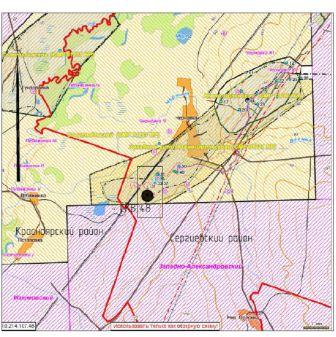 Местность района работ открытая, равнинная, с небольшим перепадом высот.В районе проектируемых объектов охраняемых природных территорий (заповедников, заказников, памятников природы) нет.Топографическая съемка выполнена тахеометрическим методом полярным способом ситуации и рельефа электронным тахеометром «Leica TS06» с автоматической регистрацией результатов измерений на электронных носителях прибора. Компьютерная обработка полевых измерений осуществлена с использованием программного средства «Credo Dat».Местоположение подземных коммуникаций и глубина залегания определены трубокабелеискателем SR-20 с использованием контактного и индукционного способов.Описание площадок и трасс.Площадка скважины № 48 расположена на пахотных землях, ближайший населенный пункт - п. Черновка. С юго-восточной стороны площадки проходит полевая дорога. Рельеф на площадке равнинный с небольшим перепадом высот.Проектом предусматривается строительство ответвления ВЛ-10 кВ от запроектированного ответвления на скважины № 35, 36 существующей ВЛ-10 кВ Ф-9 ПС 35/10 кВ «Черновка» к скважине № 48. Протяженность трассы ВЛ-10 кВ – 0,1582 км. На проектируемой ВЛ приняты железобетонные опоры по типовой серии 3.407.1-143 «Железобетонные опоры ВЛ 10 кВ» на стойках СВ 105.Наружные электросети для погружных электродвигателей насосных установок выполняются:- от КТП до оборудования управления ПЭД (станции управления «Электон-05» со встроенными входным и выходным фильтрами и ТМПНГ) кабелем марки КГН с медными жилами, прокладываемым в металлорукаве по кабельным конструкциям с креплением к строительным основаниям площадки;- от ТМПНГ до клеммной коробки - специализированным гибким кабелем с медными жилами напряжением до 3 кВ марки КПпБК-120.Кабель КПпБК-120 прокладывается в траншее на глубине 0,7 м от планировочной отметки в гибкой гофрированной двустенной трубе с защитой кирпичом.Подъезд к площадке нефтяной скважины №48 предусматривается с грунто-щебеночным покрытием с общей шириной– 6,50 м, толщиной – 0,25 м.Подъезд к площадке скважин №48 предусматривается от проектируемой грунтовой-щебеночной дороги (заказ №1738П) проходимой в период весенне-осенней распутицы. Длина подъезда - 91,0 м.1.3 Принципиальные мероприятия, необходимые для освоения территорииВыбранное место размещения линейных объектов в наибольшей степени соответствуют всем требованиям норм и правил, обеспечивающих благоприятное воздействие объекта на окружающую природную среду и население района, а также предупреждение возможных экологических и иных последствий.Мероприятия по охране окружающей среды сводятся к рациональному использованию земель и запасов полезных ископаемых и недопущению загрязнения водоемов, почв и атмосферного воздуха.Рациональное использование и охрана земель обеспечиваются следующими мероприятиями:- размещением площадок и коммуникаций, по возможности, на малоценных и непригодных для сельского хозяйства землях;- прокладкой коммуникаций в существующих коридорах с минимально допустимыми расстояниями между ними;- рекультивацией нарушенных при строительстве земель;- возмещением землепользователям убытков, связанных с изъятием земель.В проекте приняты решения, обеспечивающие повышение надежности добычи и транспортировки нефти и, как следствие, повышение пожарной безопасности проектируемого объекта. Предусмотренные проектом решения представлены комплексом организационных, технологических и технических мероприятий, конструкционных решений, принятых в соответствии с требованиями государственных стандартов, норм и правил. Принятые проектные решения направлены, в первую очередь на повышение эксплуатационной надежности, противопожарной и экологической безопасности проектируемых линейных объектов и площадочных сооружений. В целях обеспечения технической и пожарной безопасности проектируемых выкидных трубопроводов и нефтепровода устанавливается охранная зона, которая в соответствии с п.7.4.1 РД 39-132-94, составляет 25 м от оси.В целях обеспечения технической и пожарной безопасности проектируемой ВЛ-6кВ устанавливается охранная зона, которая составляет 10,5 м от оси.2. Положения о размещении площадных объектов2.1 Сведения о размещении площадного объекта и его краткая характеристикаПроектируемые объекты расположены в Сергиевском районе Самарской области на землях, находящихся в собственности Логачевой И.В.Использование земель сельскохозяйственного назначения или земельных участков в составе таких земель, предоставляемых на период осуществления строительства линейных сооружений (нефтепроводов, линий электропередачи, дорог, линий анодного заземления), осуществляется при наличии утвержденного проекта рекультивации таких земель для нужд сельского хозяйства без перевода земель сельскохозяйственного назначения в земли иных категорий (п. 2 введен Федеральным законом от 21.07.2005 № 111-ФЗ). Строительство проектируемых площадных сооружений потребует отвода земель в долгосрочное пользование (с переводом земельного участка из одной категории в другую), долгосрочную аренду и во временное пользование на период строительства объекта.Проект рекультивации нарушенных земель, выполненный по объекту «Электроснабжение скважины № 48 Южно-Орловского месторождения», утвержден администрациями районов и собственниками земельных участков.В соответствии с Федеральным законом от 21.12.2004 № 172-ФЗ «О переводе земель или земельных участков из одной категории в другую», перевод земель сельскохозяйственного назначения под размещение скважин в категорию земель промышленности в рассматриваемом случае допускается, так как он связан с добычей полезных ископаемых. Согласно статье 30 Земельного кодекса РФ от 25.10.2001 № 136-ФЗ предоставление в аренду пользователю недр земельных участков, необходимых для ведения работ, связанных с пользованием недрами, из земель, находящихся в государственной или муниципальной собственности осуществляется без проведения аукционов. Формирование земельных участков сельскохозяйственного назначения для строительства осуществляется  с предварительным согласованием мест размещения объектов. Предоставление таких земельных участков осуществляется в аренду.Отвод под строительство площадных объектов  рассчитан в соответствии:- с нормами отвода земель для нефтяных и газовых скважин СН 459-74;- с земельным кодексом Российской Федерации от 25.10.2001 года №136-ФЗ;- с генеральным планом сельского поселения Черновка муниципального района Сергиевский Самарской области;- с проектными решениями объекта.3. Сведения о размещении объектов АО "Самаранефтегаз" на осваиваемой территории.Расположение всех сооружений на территории обеспечивает свободный подъезд и подход к ним, расстояния, принятые между зданиями, соответствуют допустимым противопожарным разрывам.Существующая дорожно-транспортная сеть обеспечивает внешний подъезд к участку строительства объекта АО "Самаранефтегаз": 3702П "Электроснабжение скважины № 48 Южно-Орловского месторождения" на территории муниципального района Сергиевский Самарской области.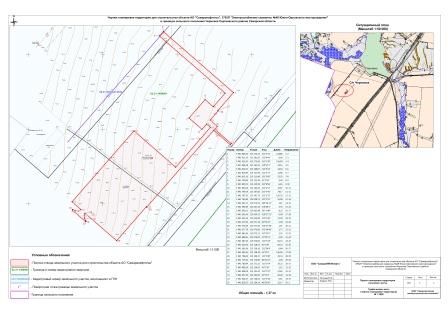 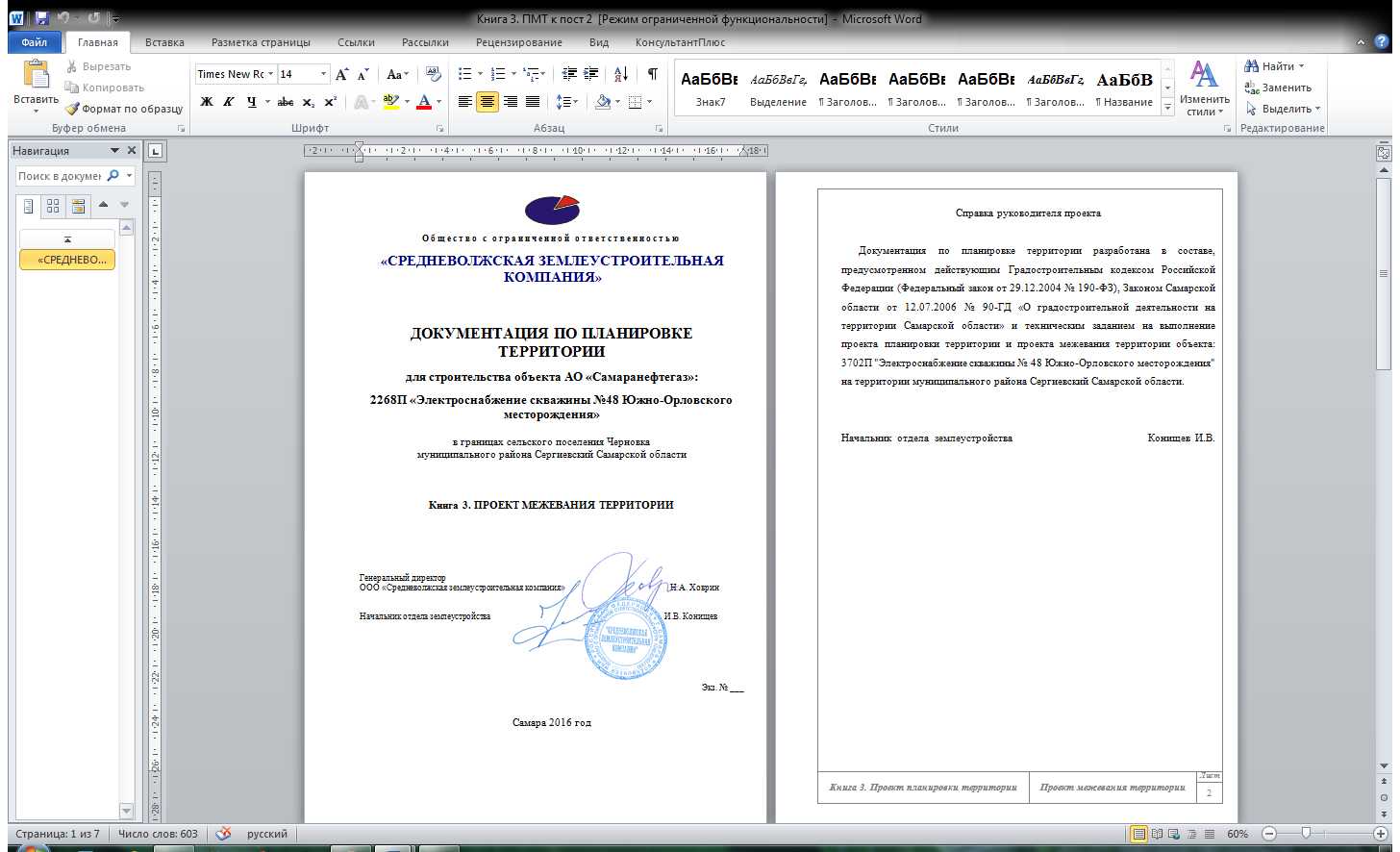 Справка руководителя проектаДокументация по планировке территории разработана в составе, предусмотренном действующим Градостроительным кодексом Российской Федерации (Федеральный закон от 29.12.2004 № 190-ФЗ), Законом Самарской области от 12.07.2006 № 90-ГД «О градостроительной деятельности на территории Самарской области» и техническим заданием на выполнение проекта планировки территории и проекта межевания территории объекта: 3702П "Электроснабжение скважины № 48 Южно-Орловского месторождения" на территории муниципального района Сергиевский Самарской области.Начальник отдела землеустройства                        Конищев И.В.Книга 3. ПРОЕКТ ПЛАНИРОВКИ ТЕРРИТОРИИПроект межевания территорииПРОЕКТ ПЛАНИРОВКИ ТЕРРИТОРИИ(ПРОЕКТ МЕЖЕВАНИЯ ТЕРРИТОРИИ)Основание для выполнения проекта межевания.Проект межевания территории разрабатывается в соответствии с проектом планировки территории в целях установления границ земельных участков, предназначенных для строительства и размещения объекта АО "Самаранефтегаз": 3702П "Электроснабжение скважины № 48 Южно-Орловского месторождения"  согласно:- Технического задания на выполнение проекта планировки территории и проекта межевания территории объекта: 3702П "Электроснабжение скважины № 48 Южно-Орловского месторождения" на территории муниципального района Нефтегорский Самарской области;- Сведений государственного кадастрового учета Цели и задачи выполнения проекта межевания территорииПодготовка проекта межевания территории осуществляется в целях определения местоположения границ образуемых и изменяемых земельных участков.При подготовке проекта межевания территории определение местоположения границ образуемых и изменяемых земельных участков осуществляется в соответствии с градостроительными регламентами и нормами отвода земельных участков для конкретных видов деятельности, установленными в соответствии с федеральными законами, техническими регламентами.Сформированные земельные участки должны обеспечить:- возможность полноценной реализации прав на формируемые земельные участки, включая возможность полноценного использования в соответствии с назначением, и эксплуатационными качествами.- возможность долгосрочного использования земельного участка.Структура землепользования в пределах территории межевания, сформированная в результате межевания должна обеспечить условия для наиболее эффективного использования и развития этой территории.В процессе межевания решаются следующие задачи:- установление границ земельных участков необходимых для размещения объекта АО "Самаранефтегаз". Проектом межевания границ отображены:- красные линии, утвержденные в составе проекта планировки территории;-границы образуемых и изменяемых земельных участков и их частей.ВЫВОДЫ ПО ПРОЕКТУНастоящим проектом выполнено: - Формирование границ образуемых и изменяемых земельных участков и их частей.Размеры образуемых земельных участков под строительство линейного объекта приняты в соответствии с проектом полосы отвода выполненным ООО «СамараНИПИнефть». Земельные участки под строительство объекта образованы с учетом ранее поставленных на государственный кадастровый учет земельных участков.Проект межевания выполняется с учетом сохранения ранее образованных земельных участков, зарегистрированных в ГКН.Проект межевания территории является неотъемлемой частью проекта планировки территории. Каталоги координат и дирекционных углов образуемых земельных участков являются приложением к  чертежу межевания, выполненном в М 1:5000.         Проект межевания территории является основанием для установления границ земельных участков на местности, закрепления их межевыми знаками и регистрации в установленном порядке. Перечень образуемых земельных участков для строительства объектаОбщая площадь образуемых земельных участков : 3600 - м².Сведения о земельных участках поставленных на государственный кадастровый учетОбщая площадь участков, поставленных на кадастровый учет:  9119 м².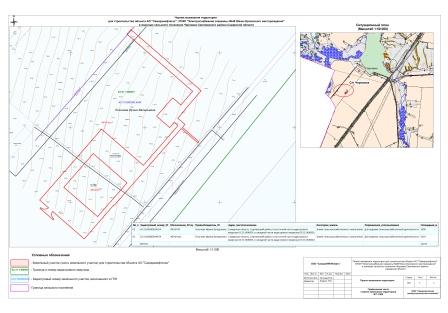 АДМИНИСТРАЦИЯСЕЛЬСКОГО ПОСЕЛЕНИЯ АНТОНОВКАМУНИЦИПАЛЬНОГО РАЙОНА СЕРГИЕВСКИЙСАМАРСКОЙ ОБЛАСТИПОСТАНОВЛЕНИЕ10 ноября 2016г.                                                                                                                                                                                                                      №36О внесении изменений и дополнений в постановление Администрации сельского  поселения Антоновка муниципального района Сергиевский от  28.03.2016 г. №8 «Об утверждении административного регламента предоставления муниципальной услуги «Выдача документов (выписки из домовой книги, справок и иных документов, предусмотренных законодательством Российской Федерации)» администрацией сельского поселения Антоновка муниципального района Сергиевский»В соответствии с Федеральным законом Российской Федерации от 06.10.2003 года № 131-ФЗ «Об общих принципах организации местного самоуправления в Российской Федерации», Постановлением Администрации сельского поселения Антоновка муниципального района Сергиевский  № 21 от 28.07.2015 г. «Об утверждении Реестра муниципальных услуг сельского поселения Антоновка муниципального района Сергиевский», в целях обеспечения принципа открытости и общедоступности информации о предоставлении муниципальных услуг населению, а также приведения нормативных правовых актов органов местного самоуправления в соответствие с действующим законодательством Российской Федерации, Администрация сельского поселения Антоновка муниципального района Сергиевский ПОСТАНОВЛЯЕТ:1. Внести в постановление Администрации сельского поселения Антоновка муниципального района Сергиевский от 28.03.2016г. № 13 «Об утверждении административного регламента предоставления муниципальной услуги «Выдача документов (выписки из домовой книги, справок и иных документов, предусмотренных законодательством Российской Федерации)» администрацией сельского поселения Антоновка муниципального района Сергиевский (далее - Постановление) изменения следующего содержания: 1.1. Подпункт 2.1 п.2. Административного регламента предоставления муниципальной услуги «Выдача документов (выписки из домовой книги,  справок и иных документов, предусмотренных законодательством Российской Федерации)» (далее – Административный регламент) изложить в следующей редакции: «Наименование муниципальной услуги: Выдача документов (выписки из домовой книги, справок и иных документов, предусмотренных законодательством Российской Федерации). В рамках муниципальной услуги предусмотрены следующие виды справок: справка о зарегистрированных гражданах (отсутствии регистрации), справка о составе семьи, справка о месте регистрации умершего».1.2. Подпункт 2.9. Административного регламента изложить в следующей редакции:«2.9.1. При обращении за получением выписки из домовой книги, справки о зарегистрированных гражданах (отсутствии регистрации), заявитель представляет: - заявление по форме согласно приложению 2 к Административному регламенту;- копию паспорта или иного документа, удостоверяющего личность заявителя; - копию домовой книги.2.9.2. При обращении за получением справки о составе семьи, иных документов, предусмотренных законодательством, заявитель представляет:- заявление по форме согласно приложению 2 к Административному регламенту;- копию паспорта или иного документа, удостоверяющего личность заявителя, на каждого члена семьи;- копию свидетельства о рождении, копию свидетельства о браке, копию решения суда о признании гражданина членом семьи с отметкой о вступлении в законную силу.2.9.3. При обращении за получением справки о месте регистрации умершего заявитель предоставляет: - заявление по форме согласно приложению 2 к Административному регламенту;- копию паспорта или иного документа, удостоверяющего личность заявителя; - копию домовой книги; - копия свидетельства о смерти  гражданина с предоставлением оригинала;Справка о месте регистрации умершего выдается в отношении умершего лица, который был зарегистрирован на территории сельского поселения Антоновка муниципального района Сергиевский.     2.9.4. За предоставлением муниципальной услуги от имени Заявителя могут обращаться их представители, действующие в силу полномочий, основанных на доверенности любого вида и формы: нотариальной, приравненной к нотариальной, простой письменной, или без доверенности в соответствии с действующим законодательством РФ с целью соблюдения ограничений в использовании документов, содержащих сведения, составляющие охраняемую законодательством РФ тайну (в том числе усыновления, личную, семейную тайну, сведения о частной жизни гражданина, сведения, создающие угрозу безопасности гражданина)».1.3. Подпункт 3.4. пункта 3  изложить в следующей редакции: «Принятие решения о предоставлении муниципальной услуги и выдача заявителю документа согласно приложению 4, 5, 6 Административного регламента.1.4. Дополнить Административный регламент Приложением 6 согласно приложению № 1 к настоящему постановлению.2. Опубликовать настоящее Постановление в газете «Сергиевский вестник».3. Настоящее Постановление вступает в силу со дня его официального опубликования.4. Контроль за выполнением настоящего Постановления оставляю за собой.И.о. главы сельского поселения Антоновкамуниципального района СергиевскийИ.А. СекуняеваПриложение№1к постановлению администрации сельского поселения Антоновкамуниципального района Сергиевский№36 от “10”ноября 2016 г.Приложение 6              к  Административному регламенту предоставления муниципальной услуги «Выдача документов (выписки из домовой книги,  справок и иных документов, предусмотренных законодательством Российской Федерации)»Угловой штамп с № и датойСправка о месте регистрации умершегоДана в том, что  гражданин _________________________________________, _______ года рождения,  с  «__»  ________ года по день смерти «__»  ______ года   был(а) зарегистрирован по адресу: обл. Самарская, р-н Сергиевский, с __________, ул. ____________, д. __.С ним на день смерти были зарегистрированы:Основание выдачи справки  –  домовая книгаГлава сельского поселения Антоновка муниципального района Сергиевский  _________________Исполнитель ____________Ф.И.О.АДМИНИСТРАЦИЯСЕЛЬСКОГО ПОСЕЛЕНИЯ ВЕРХНЯЯ ОРЛЯНКАМУНИЦИПАЛЬНОГО РАЙОНА СЕРГИЕВСКИЙСАМАРСКОЙ ОБЛАСТИПОСТАНОВЛЕНИЕ10 ноября 2016г.                                                                                                                                                                                                                      №38О внесении изменений и дополнений в постановление Администрации сельского  поселения Верхняя Орлянка муниципального района Сергиевский от  28.03.2016 г. № 11 «Об утверждении административного регламента предоставления муниципальной услуги «Выдача документов (выписки из домовой книги, справок и иных документов, предусмотренных законодательством Российской Федерации)» администрацией сельского поселения Верхняя Орлянка муниципального района Сергиевский»В соответствии с Федеральным законом Российской Федерации от 06.10.2003 года № 131-ФЗ «Об общих принципах организации местного самоуправления в Российской Федерации», Постановлением Администрации сельского поселения Верхняя Орлянка муниципального района Сергиевский  № 21 от 27.07.2015 г. «Об утверждении Реестра муниципальных услуг сельского поселения Верхняя Орлянка  муниципального района Сергиевский», в целях обеспечения принципа открытости и общедоступности информации о предоставлении муниципальных услуг населению, а также приведения нормативных правовых актов органов местного самоуправления в соответствие с действующим законодательством Российской Федерации, Администрация сельского поселения Верхняя Орлянка муниципального района Сергиевский ПОСТАНОВЛЯЕТ:1. Внести в постановление Администрации сельского поселения Верхняя Орлянка  муниципального района Сергиевский от 28.03.2016г. № 11 «Об утверждении административного регламента предоставления муниципальной услуги «Выдача документов (выписки из домовой книги, справок и иных документов, предусмотренных законодательством Российской Федерации)» администрацией сельского поселения Верхняя Орлянка муниципального района Сергиевский (далее - Постановление) изменения следующего содержания: 1.1. Подпункт 2.1 п.2. Административного регламента предоставления муниципальной услуги «Выдача документов (выписки из домовой книги,  справок и иных документов, предусмотренных законодательством Российской Федерации)» (далее – Административный регламент) изложить в следующей редакции: «Наименование муниципальной услуги: Выдача документов (выписки из домовой книги, справок и иных документов, предусмотренных законодательством Российской Федерации). В рамках муниципальной услуги предусмотрены следующие виды справок: справка о зарегистрированных гражданах (отсутствии регистрации), справка о составе семьи, справка о месте регистрации умершего».1.2. Подпункт 2.9. Административного регламента изложить в следующей редакции:«2.9.1. При обращении за получением выписки из домовой книги, справки о зарегистрированных гражданах (отсутствии регистрации), заявитель представляет: - заявление по форме согласно приложению 2 к Административному регламенту;- копию паспорта или иного документа, удостоверяющего личность заявителя; - копию домовой книги.2.9.2. При обращении за получением справки о составе семьи, иных документов, предусмотренных законодательством, заявитель представляет:- заявление по форме согласно приложению 2 к Административному регламенту;- копию паспорта или иного документа, удостоверяющего личность заявителя, на каждого члена семьи;- копию свидетельства о рождении, копию свидетельства о браке, копию решения суда о признании гражданина членом семьи с отметкой о вступлении в законную силу.2.9.3. При обращении за получением справки о месте регистрации умершего заявитель предоставляет: - заявление по форме согласно приложению 2 к Административному регламенту;- копию паспорта или иного документа, удостоверяющего личность заявителя; - копию домовой книги; - копия свидетельства о смерти  гражданина с предоставлением оригинала;Справка о месте регистрации умершего выдается в отношении умершего лица, который был зарегистрирован на территории сельского поселения Верхняя Орлянка муниципального района Сергиевский.     2.9.4. За предоставлением муниципальной услуги от имени Заявителя могут обращаться их представители, действующие в силу полномочий, основанных на доверенности любого вида и формы: нотариальной, приравненной к нотариальной, простой письменной, или без доверенности в соответствии с действующим законодательством РФ с целью соблюдения ограничений в использовании документов, содержащих сведения, составляющие охраняемую законодательством РФ тайну (в том числе усыновления, личную, семейную тайну, сведения о частной жизни гражданина, сведения, создающие угрозу безопасности гражданина)».1.3. Подпункт 3.4. пункта 3  изложить в следующей редакции: «Принятие решения о предоставлении муниципальной услуги и выдача заявителю документа согласно приложению 4, 5, 6 Административного регламента.1.4. Дополнить Административный регламент Приложением 6 согласно приложению № 1 к настоящему постановлению.2. Опубликовать настоящее Постановление в газете «Сергиевский вестник».3. Настоящее Постановление вступает в силу со дня его официального опубликования.4. Контроль за выполнением настоящего Постановления оставляю за собой.Глава сельского поселения Верхняя Орлянкамуниципального района СергиевскийР.Р. ИсмагиловПриложение№1к постановлению администрации сельского поселения Верхняя Орлянкамуниципального района Сергиевский№38 от “10”ноября 2016 г.Приложение 6              к  Административному регламенту предоставления муниципальной услуги «Выдача документов (выписки из домовой книги,  справок и иных документов, предусмотренных законодательством Российской Федерации)»Угловой штамп с № и датойСправка о месте регистрации умершегоДана в том, что  гражданин _________________________________________, _______ года рождения,  с  «__»  ________ года по день смерти «__»  ______ года   был(а) зарегистрирован по адресу: обл. Самарская, р-н Сергиевский, с __________, ул. ____________, д. __.С ним на день смерти были зарегистрированы:Основание выдачи справки  –  домовая книгаГлава сельского поселения Верхняя Орлянка муниципального района Сергиевский  _________________Исполнитель ____________Ф.И.О.АДМИНИСТРАЦИЯСЕЛЬСКОГО ПОСЕЛЕНИЯ ВОРОТНЕЕМУНИЦИПАЛЬНОГО РАЙОНА СЕРГИЕВСКИЙСАМАРСКОЙ ОБЛАСТИПОСТАНОВЛЕНИЕ10 ноября 2016г.                                                                                                                                                                                                                      №43О внесении изменений и дополнений в постановление Администрации сельского  поселения Воротнее муниципального района Сергиевский от  28.03.2016 г. №13 «Об утверждении административного регламента предоставления муниципальной услуги «Выдача документов (выписки из домовой книги, справок и иных документов, предусмотренных законодательством Российской Федерации)» администрацией сельского поселения Воротнее муниципального района Сергиевский»В соответствии с Федеральным законом Российской Федерации от 06.10.2003 года № 131-ФЗ «Об общих принципах организации местного самоуправления в Российской Федерации», Постановлением Администрации сельского поселения Воротнее муниципального района Сергиевский  № 21 от 28.07.2015 г. «Об утверждении Реестра муниципальных услуг сельского поселения Воротнее муниципального района Сергиевский», в целях обеспечения принципа открытости и общедоступности информации о предоставлении муниципальных услуг населению, а также приведения нормативных правовых актов органов местного самоуправления в соответствие с действующим законодательством Российской Федерации, Администрация сельского поселения Воротнее муниципального района Сергиевский ПОСТАНОВЛЯЕТ:1. Внести в постановление Администрации сельского поселения Воротнее  муниципального района Сергиевский от 28.03.2016г. № 13 «Об утверждении административного регламента предоставления муниципальной услуги «Выдача документов (выписки из домовой книги, справок и иных документов, предусмотренных законодательством Российской Федерации)» администрацией сельского поселения Воротнее муниципального района Сергиевский (далее - Постановление) изменения следующего содержания: 1.1. Подпункт 2.1 п.2. Административного регламента предоставления муниципальной услуги «Выдача документов (выписки из домовой книги,  справок и иных документов, предусмотренных законодательством Российской Федерации)» (далее – Административный регламент) изложить в следующей редакции: «Наименование муниципальной услуги: Выдача документов (выписки из домовой книги, справок и иных документов, предусмотренных законодательством Российской Федерации). В рамках муниципальной услуги предусмотрены следующие виды справок: справка о зарегистрированных гражданах (отсутствии регистрации), справка о составе семьи, справка о месте регистрации умершего».1.2. Подпункт 2.9. Административного регламента изложить в следующей редакции:«2.9.1. При обращении за получением выписки из домовой книги, справки о зарегистрированных гражданах (отсутствии регистрации), заявитель представляет: - заявление по форме согласно приложению 2 к Административному регламенту;- копию паспорта или иного документа, удостоверяющего личность заявителя; - копию домовой книги.2.9.2. При обращении за получением справки о составе семьи, иных документов, предусмотренных законодательством, заявитель представляет:- заявление по форме согласно приложению 2 к Административному регламенту;- копию паспорта или иного документа, удостоверяющего личность заявителя, на каждого члена семьи;- копию свидетельства о рождении, копию свидетельства о браке, копию решения суда о признании гражданина членом семьи с отметкой о вступлении в законную силу.2.9.3. При обращении за получением справки о месте регистрации умершего заявитель предоставляет: - заявление по форме согласно приложению 2 к Административному регламенту;- копию паспорта или иного документа, удостоверяющего личность заявителя; - копию домовой книги; - копия свидетельства о смерти  гражданина с предоставлением оригинала;Справка о месте регистрации умершего выдается в отношении умершего лица, который был зарегистрирован на территории сельского поселения Воротнее муниципального района Сергиевский.     2.9.4. За предоставлением муниципальной услуги от имени Заявителя могут обращаться их представители, действующие в силу полномочий, основанных на доверенности любого вида и формы: нотариальной, приравненной к нотариальной, простой письменной, или без доверенности в соответствии с действующим законодательством РФ с целью соблюдения ограничений в использовании документов, содержащих сведения, составляющие охраняемую законодательством РФ тайну (в том числе усыновления, личную, семейную тайну, сведения о частной жизни гражданина, сведения, создающие угрозу безопасности гражданина)».1.3. Подпункт 3.4. пункта 3  изложить в следующей редакции: «Принятие решения о предоставлении муниципальной услуги и выдача заявителю документа согласно приложению 4, 5, 6 Административного регламента.1.4. Дополнить Административный регламент Приложением 6 согласно приложению № 1 к настоящему постановлению.2. Опубликовать настоящее Постановление в газете «Сергиевский вестник».3. Настоящее Постановление вступает в силу со дня его официального опубликования.4. Контроль за выполнением настоящего Постановления оставляю за собой.Глава сельского поселения Воротнеемуниципального района СергиевскийА.И. СидельниковПриложение№1к постановлению администрации сельского поселения Воротнеемуниципального района Сергиевский№43 от “10”ноября 2016 г.Приложение 6 к  Административному регламенту предоставления муниципальной услуги «Выдача документов (выписки из домовой книги,  справок и иных документов, предусмотренных законодательством Российской Федерации)»Угловой штамп с № и датойСправка о месте регистрации умершегоДана в том, что  гражданин _________________________________________, _______ года рождения,  с  «__»  ________ года по день смерти «__»  ______ года   был(а) зарегистрирован по адресу: обл. Самарская, р-н Сергиевский, с __________, ул. ____________, д. __.С ним на день смерти были зарегистрированы:Основание выдачи справки  –  домовая книгаГлава сельского поселения Воротнее муниципального района Сергиевский  _________________Исполнитель ____________Ф.И.О.АДМИНИСТРАЦИЯСЕЛЬСКОГО ПОСЕЛЕНИЯ ЕЛЩАНКАМУНИЦИПАЛЬНОГО РАЙОНА СЕРГИЕВСКИЙСАМАРСКОЙ ОБЛАСТИПОСТАНОВЛЕНИЕ10 ноября 2016г.                                                                                                                                                                                                                      №39О внесении изменений и дополнений в постановление Администрации сельского  поселения Елшанка муниципального района Сергиевский от 28.03.2016 г. №10 «Об утверждении административного регламента предоставления муниципальной услуги «Выдача документов (выписки из домовой книги, справок и иных документов, предусмотренных законодательством Российской Федерации)» администрацией сельского поселения Елшанка муниципального района Сергиевский»В соответствии с Федеральным законом Российской Федерации от 06.10.2003 года № 131-ФЗ «Об общих принципах организации местного самоуправления в Российской Федерации», Постановлением Администрации сельского поселения Елшанка муниципального района Сергиевский  № 19 от 28.07.2015 г. «Об утверждении Реестра муниципальных услуг сельского поселения Елшанка муниципального района Сергиевский», в целях обеспечения принципа открытости и общедоступности информации о предоставлении муниципальных услуг населению, а также приведения нормативных правовых актов органов местного самоуправления в соответствие с действующим законодательством Российской Федерации, Администрация сельского поселения Елшанка муниципального района Сергиевский ПОСТАНОВЛЯЕТ:1. Внести в постановление Администрации сельского поселения Елшанка муниципального района Сергиевский от 28.03.2016г. № 10 «Об утверждении административного регламента предоставления муниципальной услуги «Выдача документов (выписки из домовой книги, справок и иных документов, предусмотренных законодательством Российской Федерации)» администрацией сельского поселения Елшанка муниципального района Сергиевский (далее - Постановление) изменения следующего содержания: 1.1. Подпункт 2.1 п.2. Административного регламента предоставления муниципальной услуги «Выдача документов (выписки из домовой книги,  справок и иных документов, предусмотренных законодательством Российской Федерации)» (далее – Административный регламент) изложить в следующей редакции: «Наименование муниципальной услуги: Выдача документов (выписки из домовой книги, справок и иных документов, предусмотренных законодательством Российской Федерации). В рамках муниципальной услуги предусмотрены следующие виды справок: справка о зарегистрированных гражданах (отсутствии регистрации), справка о составе семьи, справка о месте регистрации умершего».1.2. Подпункт 2.9. Административного регламента изложить в следующей редакции:«2.9.1. При обращении за получением выписки из домовой книги, справки о зарегистрированных гражданах (отсутствии регистрации), заявитель представляет: - заявление по форме согласно приложению 2 к Административному регламенту;- копию паспорта или иного документа, удостоверяющего личность заявителя; - копию домовой книги.2.9.2. При обращении за получением справки о составе семьи, иных документов, предусмотренных законодательством, заявитель представляет:- заявление по форме согласно приложению 2 к Административному регламенту;- копию паспорта или иного документа, удостоверяющего личность заявителя, на каждого члена семьи;- копию свидетельства о рождении, копию свидетельства о браке, копию решения суда о признании гражданина членом семьи с отметкой о вступлении в законную силу.2.9.3. При обращении за получением справки о месте регистрации умершего заявитель предоставляет: - заявление по форме согласно приложению 2 к Административному регламенту;- копию паспорта или иного документа, удостоверяющего личность заявителя; - копию домовой книги; - копия свидетельства о смерти  гражданина с предоставлением оригинала;Справка о месте регистрации умершего выдается в отношении умершего лица, который был зарегистрирован на территории сельского поселения Елшанка муниципального района Сергиевский.     2.9.4. За предоставлением муниципальной услуги от имени Заявителя могут обращаться их представители, действующие в силу полномочий, основанных на доверенности любого вида и формы: нотариальной, приравненной к нотариальной, простой письменной, или без доверенности в соответствии с действующим законодательством РФ с целью соблюдения ограничений в использовании документов, содержащих сведения, составляющие охраняемую законодательством РФ тайну (в том числе усыновления, личную, семейную тайну, сведения о частной жизни гражданина, сведения, создающие угрозу безопасности гражданина)».1.3. Подпункт 3.4. пункта 3  изложить в следующей редакции: «Принятие решения о предоставлении муниципальной услуги и выдача заявителю документа согласно приложению 4, 5, 6 Административного регламента.1.4. Дополнить Административный регламент Приложением 6 согласно приложению № 1 к настоящему постановлению.2. Опубликовать настоящее Постановление в газете «Сергиевский вестник».3. Настоящее Постановление вступает в силу со дня его официального опубликования.4. Контроль за выполнением настоящего Постановления оставляю за собой.Глава сельского поселения Елшанкамуниципального района СергиевскийС.В. ПрокаевПриложение№1к постановлению администрации сельского поселения Елшанкамуниципального района Сергиевский№39 от “10”ноября 2016 г.Приложение 6 к  Административному регламенту предоставления муниципальной услуги «Выдача документов (выписки из домовой книги,  справок и иных документов, предусмотренных законодательством Российской Федерации)»Угловой штамп с № и датойСправка о месте регистрации умершегоДана в том, что  гражданин _________________________________________, _______ года рождения,  с  «__»  ________ года по день смерти «__»  ______ года   был(а) зарегистрирован по адресу: обл. Самарская, р-н Сергиевский, с __________, ул. ____________, д. __.С ним на день смерти были зарегистрированы:Основание выдачи справки  –  домовая книгаГлава сельского поселения Елшанка муниципального района Сергиевский  _________________Исполнитель ____________Ф.И.О.АДМИНИСТРАЦИЯСЕЛЬСКОГО ПОСЕЛЕНИЯ ЗАХАРКИНОМУНИЦИПАЛЬНОГО РАЙОНА СЕРГИЕВСКИЙСАМАРСКОЙ ОБЛАСТИПОСТАНОВЛЕНИЕ10 ноября 2016г.                                                                                                                                                                                                                      №42О внесении изменений и дополнений в постановление Администрации сельского  поселения Захаркино муниципального района Сергиевский от  29.03.2016 г. №10 «Об утверждении административного регламента предоставления муниципальной услуги «Выдача документов (выписки из домовой книги, справок и иных документов, предусмотренных законодательством Российской Федерации)» администрацией сельского поселения Захаркино муниципального района Сергиевский»В соответствии с Федеральным законом Российской Федерации от 06.10.2003 года № 131-ФЗ «Об общих принципах организации местного самоуправления в Российской Федерации», Постановлением Администрации сельского поселения Захаркино муниципального района Сергиевский  № 22 от 27.07.2015 г. «Об утверждении Реестра муниципальных услуг сельского поселения Захаркино муниципального района Сергиевский», в целях обеспечения принципа открытости и общедоступности информации о предоставлении муниципальных услуг населению, а также приведения нормативных правовых актов органов местного самоуправления в соответствие с действующим законодательством Российской Федерации, Администрация сельского поселения Захаркино муниципального района Сергиевский ПОСТАНОВЛЯЕТ:1. Внести в постановление Администрации сельского поселения Захаркино  муниципального района Сергиевский от 29.03.2016г. № 10 «Об утверждении административного регламента предоставления муниципальной услуги «Выдача документов (выписки из домовой книги, справок и иных документов, предусмотренных законодательством Российской Федерации)» администрацией сельского поселения Захаркино муниципального района Сергиевский (далее - Постановление) изменения следующего содержания: 1.1. Подпункт 2.1 п.2. Административного регламента предоставления муниципальной услуги «Выдача документов (выписки из домовой книги,  справок и иных документов, предусмотренных законодательством Российской Федерации)» (далее – Административный регламент) изложить в следующей редакции: «Наименование муниципальной услуги: Выдача документов (выписки из домовой книги, справок и иных документов, предусмотренных законодательством Российской Федерации). В рамках муниципальной услуги предусмотрены следующие виды справок: справка о зарегистрированных гражданах (отсутствии регистрации), справка о составе семьи, справка о месте регистрации умершего».1.2. Подпункт 2.9. Административного регламента изложить в следующей редакции:«2.9.1. При обращении за получением выписки из домовой книги, справки о зарегистрированных гражданах (отсутствии регистрации), заявитель представляет: - заявление по форме согласно приложению 2 к Административному регламенту;- копию паспорта или иного документа, удостоверяющего личность заявителя; - копию домовой книги.2.9.2. При обращении за получением справки о составе семьи, иных документов, предусмотренных законодательством, заявитель представляет:- заявление по форме согласно приложению 2 к Административному регламенту;- копию паспорта или иного документа, удостоверяющего личность заявителя, на каждого члена семьи;- копию свидетельства о рождении, копию свидетельства о браке, копию решения суда о признании гражданина членом семьи с отметкой о вступлении в законную силу.2.9.3. При обращении за получением справки о месте регистрации умершего заявитель предоставляет: - заявление по форме согласно приложению 2 к Административному регламенту;- копию паспорта или иного документа, удостоверяющего личность заявителя; - копию домовой книги; - копия свидетельства о смерти  гражданина с предоставлением оригинала;Справка о месте регистрации умершего выдается в отношении умершего лица, который был зарегистрирован на территории сельского поселения Захаркино муниципального района Сергиевский.     2.9.4. За предоставлением муниципальной услуги от имени Заявителя могут обращаться их представители, действующие в силу полномочий, основанных на доверенности любого вида и формы: нотариальной, приравненной к нотариальной, простой письменной, или без доверенности в соответствии с действующим законодательством РФ с целью соблюдения ограничений в использовании документов, содержащих сведения, составляющие охраняемую законодательством РФ тайну (в том числе усыновления, личную, семейную тайну, сведения о частной жизни гражданина, сведения, создающие угрозу безопасности гражданина)».1.3. Подпункт 3.4. пункта 3  изложить в следующей редакции: «Принятие решения о предоставлении муниципальной услуги и выдача заявителю документа согласно приложению 4, 5, 6 Административного регламента.1.4. Дополнить Административный регламент Приложением 6 согласно приложению № 1 к настоящему постановлению.2. Опубликовать настоящее Постановление в газете «Сергиевский вестник».3. Настоящее Постановление вступает в силу со дня его официального   опубликования.4. Контроль за выполнением настоящего Постановления оставляю за собой.И.о. Главы сельского поселения Захаркиномуниципального района СергиевскийН.И. ЕрушоваПриложение№1к постановлению администрации сельского поселения Захаркиномуниципального района Сергиевский№42 от “10”ноября 2016 г.Приложение 6 к  Административному регламенту предоставления муниципальной услуги «Выдача документов (выписки из домовой книги,  справок и иных документов, предусмотренных законодательством Российской Федерации)»Угловой штамп с № и датойСправка о месте регистрации умершегоДана в том, что  гражданин _________________________________________, _______ года рождения,  с  «__»  ________ года по день смерти «__»  ______ года   был(а) зарегистрирован по адресу: обл. Самарская, р-н Сергиевский, с __________, ул. ____________, д. __.С ним на день смерти были зарегистрированы:Основание выдачи справки  –  домовая книгаГлава сельского поселения Захаркино муниципального района Сергиевский  _________________Исполнитель ____________Ф.И.О.АДМИНИСТРАЦИЯСЕЛЬСКОГО ПОСЕЛЕНИЯ КАРМАЛО-АДЕЛЯКОВОМУНИЦИПАЛЬНОГО РАЙОНА СЕРГИЕВСКИЙСАМАРСКОЙ ОБЛАСТИПОСТАНОВЛЕНИЕ10 ноября 2016г.                                                                                                                                                                                                                      №41О внесении изменений и дополнений в постановление Администрации сельского  поселения Кармало-Аделяково муниципального района Сергиевский от  28.03.2016г. № 10 «Об утверждении административного регламента предоставления муниципальной услуги «Выдача документов (выписки из домовой книги, справок и иных документов, предусмотренных законодательством Российской Федерации)» администрацией сельского поселения Кармало-Аделяково муниципального района Сергиевский»В соответствии с Федеральным законом Российской Федерации от 06.10.2003 года № 131-ФЗ «Об общих принципах организации местного самоуправления в Российской Федерации», Постановлением Администрации сельского поселения Кармало-Аделяково муниципального района Сергиевский  № 19 от 27.07.2015 г. «Об утверждении Реестра муниципальных услуг сельского поселения Кармало-Аделяково муниципального района Сергиевский», в целях обеспечения принципа открытости и общедоступности информации о предоставлении муниципальных услуг населению, а также приведения нормативных правовых актов органов местного самоуправления в соответствие с действующим законодательством Российской Федерации, Администрация сельского поселения Кармало-Аделяково муниципального района Сергиевский ПОСТАНОВЛЯЕТ:1. Внести в постановление Администрации сельского поселения Кармало-Аделяково  муниципального района Сергиевский от 28.03.2016г. № 10 «Об утверждении административного регламента предоставления муниципальной услуги «Выдача документов (выписки из домовой книги, справок и иных документов, предусмотренных законодательством Российской Федерации)» администрацией сельского поселения Кармало-Аделяково муниципального района Сергиевский (далее - Постановление) изменения следующего содержания: 1.1. Подпункт 2.1 п.2. Административного регламента предоставления муниципальной услуги «Выдача документов (выписки из домовой книги,  справок и иных документов, предусмотренных законодательством Российской Федерации)» (далее – Административный регламент) изложить в следующей редакции: «Наименование муниципальной услуги: Выдача документов (выписки из домовой книги, справок и иных документов, предусмотренных законодательством Российской Федерации). В рамках муниципальной услуги предусмотрены следующие виды справок: справка о зарегистрированных гражданах (отсутствии регистрации), справка о составе семьи, справка о месте регистрации умершего».1.2. Подпункт 2.9. Административного регламента изложить в следующей редакции:«2.9.1. При обращении за получением выписки из домовой книги, справки о зарегистрированных гражданах (отсутствии регистрации), заявитель представляет: - заявление по форме согласно приложению 2 к Административному регламенту;- копию паспорта или иного документа, удостоверяющего личность заявителя; - копию домовой книги.2.9.2. При обращении за получением справки о составе семьи, иных документов, предусмотренных законодательством, заявитель представляет:- заявление по форме согласно приложению 2 к Административному регламенту;- копию паспорта или иного документа, удостоверяющего личность заявителя, на каждого члена семьи;- копию свидетельства о рождении, копию свидетельства о браке, копию решения суда о признании гражданина членом семьи с отметкой о вступлении в законную силу.2.9.3. При обращении за получением справки о месте регистрации умершего заявитель предоставляет: - заявление по форме согласно приложению 2 к Административному регламенту;- копию паспорта или иного документа, удостоверяющего личность заявителя; - копию домовой книги; - копия свидетельства о смерти  гражданина с предоставлением оригинала;Справка о месте регистрации умершего выдается в отношении умершего лица, который был зарегистрирован на территории сельского поселения Кармало-Аделяково муниципального района Сергиевский.     2.9.4. За предоставлением муниципальной услуги от имени Заявителя могут обращаться их представители, действующие в силу полномочий, основанных на доверенности любого вида и формы: нотариальной, приравненной к нотариальной, простой письменной, или без доверенности в соответствии с действующим законодательством РФ с целью соблюдения ограничений в использовании документов, содержащих сведения, составляющие охраняемую законодательством РФ тайну (в том числе усыновления, личную, семейную тайну, сведения о частной жизни гражданина, сведения, создающие угрозу безопасности гражданина)».1.3. Подпункт 3.4. пункта 3  изложить в следующей редакции: «Принятие решения о предоставлении муниципальной услуги и выдача заявителю документа согласно приложению 4, 5, 6 Административного регламента.1.4. Дополнить Административный регламент Приложением 6 согласно приложению № 1 к настоящему постановлению.2. Опубликовать настоящее Постановление в газете «Сергиевский вестник».3. Настоящее Постановление вступает в силу со дня его официального опубликования.4. Контроль за выполнением настоящего Постановления оставляю за собой.Глава сельского поселения Кармало-Аделяковомуниципального района СергиевскийО.М. КарягинПриложение№1к постановлению администрации сельского поселения Кармало-Аделяковомуниципального района Сергиевский№41 от “10”ноября 2016 г.Приложение 6 к  Административному регламенту предоставления муниципальной услуги «Выдача документов (выписки из домовой книги,  справок и иных документов, предусмотренных законодательством Российской Федерации)»Угловой штамп с № и датойСправка о месте регистрации умершегоДана в том, что  гражданин _________________________________________, _______ года рождения,  с  «__»  ________ года по день смерти «__»  ______ года   был(а) зарегистрирован по адресу: обл. Самарская, р-н Сергиевский, с __________, ул. ____________, д. __.С ним на день смерти были зарегистрированы:Основание выдачи справки  –  домовая книгаГлава сельского поселения Кармало-Аделяково муниципального района Сергиевский  _________________Исполнитель ____________Ф.И.О.АДМИНИСТРАЦИЯСЕЛЬСКОГО ПОСЕЛЕНИЯ КАЛИНОВКАМУНИЦИПАЛЬНОГО РАЙОНА СЕРГИЕВСКИЙСАМАРСКОЙ ОБЛАСТИПОСТАНОВЛЕНИЕ10 ноября 2016г.                                                                                                                                                                                                                      №43О внесении изменений и дополнений в постановление Администрации сельского  поселения Калиновка муниципального района Сергиевский от  28.03.2016 г. № 9 «Об утверждении административного регламента предоставления муниципальной услуги «Выдача документов (выписки из домовой книги, справок и иных документов, предусмотренных законодательством Российской Федерации)» администрацией сельского поселения  Калиновка муниципального района Сергиевский»В соответствии с Федеральным законом Российской Федерации от 06.10.2003 года № 131-ФЗ «Об общих принципах организации местного самоуправления в Российской Федерации», Постановлением Администрации сельского поселения Калиновка муниципального района Сергиевский  № 21 от 28.07.2015 г. «Об утверждении Реестра муниципальных услуг сельского поселения Калиновка муниципального района Сергиевский», в целях обеспечения принципа открытости и общедоступности информации о предоставлении муниципальных услуг населению, а также приведения нормативных правовых актов органов местного самоуправления в соответствие с действующим законодательством Российской Федерации, Администрация сельского поселения Калиновка муниципального района Сергиевский ПОСТАНОВЛЯЕТ:1. Внести в постановление Администрации сельского поселения Калиновка  муниципального района Сергиевский от 28.03.2016г. № 13 «Об утверждении административного регламента предоставления муниципальной услуги «Выдача документов (выписки из домовой книги, справок и иных документов, предусмотренных законодательством Российской Федерации)» администрацией сельского поселения Калиновка муниципального района Сергиевский (далее - Постановление) изменения следующего содержания: 1.1. Подпункт 2.1 п.2. Административного регламента предоставления муниципальной услуги «Выдача документов (выписки из домовой книги,  справок и иных документов, предусмотренных законодательством Российской Федерации)» (далее – Административный регламент) изложить в следующей редакции: «Наименование муниципальной услуги: Выдача документов (выписки из домовой книги, справок и иных документов, предусмотренных законодательством Российской Федерации). В рамках муниципальной услуги предусмотрены следующие виды справок: справка о зарегистрированных гражданах (отсутствии регистрации), справка о составе семьи, справка о месте регистрации умершего».1.2. Подпункт 2.9. Административного регламента изложить в следующей редакции:«2.9.1. При обращении за получением выписки из домовой книги, справки о зарегистрированных гражданах (отсутствии регистрации), заявитель представляет: - заявление по форме согласно приложению 2 к Административному регламенту;- копию паспорта или иного документа, удостоверяющего личность заявителя; - копию домовой книги.2.9.2. При обращении за получением справки о составе семьи, иных документов, предусмотренных законодательством, заявитель представляет:- заявление по форме согласно приложению 2 к Административному регламенту;- копию паспорта или иного документа, удостоверяющего личность заявителя, на каждого члена семьи;- копию свидетельства о рождении, копию свидетельства о браке, копию решения суда о признании гражданина членом семьи с отметкой о вступлении в законную силу.2.9.3. При обращении за получением справки о месте регистрации умершего заявитель предоставляет: - заявление по форме согласно приложению 2 к Административному регламенту;- копию паспорта или иного документа, удостоверяющего личность заявителя; - копию домовой книги; - копия свидетельства о смерти  гражданина с предоставлением оригинала;Справка о месте регистрации умершего выдается в отношении умершего лица, который был зарегистрирован на территории сельского поселения Калиновка муниципального района Сергиевский.     2.9.4. За предоставлением муниципальной услуги от имени Заявителя могут обращаться их представители, действующие в силу полномочий, основанных на доверенности любого вида и формы: нотариальной, приравненной к нотариальной, простой письменной, или без доверенности в соответствии с действующим законодательством РФ с целью соблюдения ограничений в использовании документов, содержащих сведения, составляющие охраняемую законодательством РФ тайну (в том числе усыновления, личную, семейную тайну, сведения о частной жизни гражданина, сведения, создающие угрозу безопасности гражданина)».1.3. Подпункт 3.4. пункта 3  изложить в следующей редакции: «Принятие решения о предоставлении муниципальной услуги и выдача заявителю документа согласно приложению 4, 5, 6 Административного регламента.1.4. Дополнить Административный регламент Приложением 6 согласно приложению № 1 к настоящему постановлению.2. Опубликовать настоящее Постановление в газете «Сергиевский вестник».3. Настоящее Постановление вступает в силу со дня его официального опубликования.4. Контроль за выполнением настоящего Постановления оставляю за собой.И.о. Главы сельского поселения Калиновкамуниципального района СергиевскийТ.Г. ПеньковаПриложение№1к постановлению администрации сельского поселения Калиновкамуниципального района Сергиевский№43 от “10”ноября 2016 г.Приложение 6 к  Административному регламенту предоставления муниципальной услуги «Выдача документов (выписки из домовой книги,  справок и иных документов, предусмотренных законодательством Российской Федерации)»Угловой штамп с № и датойСправка о месте регистрации умершегоДана в том, что  гражданин _________________________________________, _______ года рождения,  с  «__»  ________ года по день смерти «__»  ______ года   был(а) зарегистрирован по адресу: обл. Самарская, р-н Сергиевский, с __________, ул. ____________, д. __.С ним на день смерти были зарегистрированы:Основание выдачи справки  –  домовая книгаГлава сельского поселения Калиновка муниципального района Сергиевский  _________________Исполнитель ____________Ф.И.О.АДМИНИСТРАЦИЯСЕЛЬСКОГО ПОСЕЛЕНИЯ КАНДАБУЛАКМУНИЦИПАЛЬНОГО РАЙОНА СЕРГИЕВСКИЙСАМАРСКОЙ ОБЛАСТИПОСТАНОВЛЕНИЕ10 ноября 2016г.                                                                                                                                                                                                                      №34О внесении изменений и дополнений в постановление Администрации сельского  поселения Кандабулак муниципального района Сергиевский от  28.03.2016 г. №9 «Об утверждении административного регламента предоставления муниципальной услуги «Выдача документов (выписки из домовой книги, справок и иных документов, предусмотренных законодательством Российской Федерации)» администрацией сельского поселения Кандабулак муниципального района Сергиевский»В соответствии с Федеральным законом Российской Федерации от 06.10.2003 года № 131-ФЗ «Об общих принципах организации местного самоуправления в Российской Федерации», Постановлением Администрации сельского поселения Кандабулак муниципального района Сергиевский  № 24 от 28.07.2015 г. «Об утверждении Реестра муниципальных услуг сельского поселения Кандабулак муниципального района Сергиевский», в целях обеспечения принципа открытости и общедоступности информации о предоставлении муниципальных услуг населению, а также приведения нормативных правовых актов органов местного самоуправления в соответствие с действующим законодательством Российской Федерации, Администрация сельского поселения Кандабулак муниципального района Сергиевский ПОСТАНОВЛЯЕТ:1. Внести в постановление Администрации сельского поселения Кандабулак  муниципального района Сергиевский от 28.03.2016г. № 9 «Об утверждении административного регламента предоставления муниципальной услуги «Выдача документов (выписки из домовой книги, справок и иных документов, предусмотренных законодательством Российской Федерации)» администрацией сельского поселения Кандабулак муниципального района Сергиевский (далее - Постановление) изменения следующего содержания: 1.1. Подпункт 2.1 п.2. Административного регламента предоставления муниципальной услуги «Выдача документов (выписки из домовой книги,  справок и иных документов, предусмотренных законодательством Российской Федерации)» (далее – Административный регламент) изложить в следующей редакции: «Наименование муниципальной услуги: Выдача документов (выписки из домовой книги, справок и иных документов, предусмотренных законодательством Российской Федерации). В рамках муниципальной услуги предусмотрены следующие виды справок: справка о зарегистрированных гражданах (отсутствии регистрации), справка о составе семьи, справка о месте регистрации умершего».1.2. Подпункт 2.9. Административного регламента изложить в следующей редакции:«2.9.1. При обращении за получением выписки из домовой книги, справки о зарегистрированных гражданах (отсутствии регистрации), заявитель представляет: - заявление по форме согласно приложению 2 к Административному регламенту;- копию паспорта или иного документа, удостоверяющего личность заявителя; - копию домовой книги.2.9.2. При обращении за получением справки о составе семьи, иных документов, предусмотренных законодательством, заявитель представляет:- заявление по форме согласно приложению 2 к Административному регламенту;- копию паспорта или иного документа, удостоверяющего личность заявителя, на каждого члена семьи;- копию свидетельства о рождении, копию свидетельства о браке, копию решения суда о признании гражданина членом семьи с отметкой о вступлении в законную силу.2.9.3. При обращении за получением справки о месте регистрации умершего заявитель предоставляет: - заявление по форме согласно приложению 2 к Административному регламенту;- копию паспорта или иного документа, удостоверяющего личность заявителя; - копию домовой книги; - копия свидетельства о смерти  гражданина с предоставлением оригинала;Справка о месте регистрации умершего выдается в отношении умершего лица, который был зарегистрирован на территории сельского поселения Кандабулак муниципального района Сергиевский.     2.9.4. За предоставлением муниципальной услуги от имени Заявителя могут обращаться их представители, действующие в силу полномочий, основанных на доверенности любого вида и формы: нотариальной, приравненной к нотариальной, простой письменной, или без доверенности в соответствии с действующим законодательством РФ с целью соблюдения ограничений в использовании документов, содержащих сведения, составляющие охраняемую законодательством РФ тайну (в том числе усыновления, личную, семейную тайну, сведения о частной жизни гражданина, сведения, создающие угрозу безопасности гражданина)».1.3. Подпункт 3.4. пункта 3  изложить в следующей редакции: «Принятие решения о предоставлении муниципальной услуги и выдача заявителю документа согласно приложению 4, 5, 6 Административного регламента.1.4. Дополнить Административный регламент Приложением 6 согласно приложению № 1 к настоящему постановлению.2. Опубликовать настоящее Постановление в газете «Сергиевский вестник».3. Настоящее Постановление вступает в силу со дня его официального   опубликования.4. Контроль за выполнением настоящего Постановления оставляю за собой.И.о. Главы сельского поселения Кандабулакмуниципального района СергиевскийТ.С. ОзероваПриложение№1к постановлению администрации сельского поселения Кандабулакмуниципального района Сергиевский№34 от “10”ноября 2016 г.Приложение 6 к  Административному регламенту предоставления муниципальной услуги «Выдача документов (выписки из домовой книги,  справок и иных документов, предусмотренных законодательством Российской Федерации)»Угловой штамп с № и датойСправка о месте регистрации умершегоДана в том, что  гражданин _________________________________________, _______ года рождения,  с  «__»  ________ года по день смерти «__»  ______ года   был(а) зарегистрирован по адресу: обл. Самарская, р-н Сергиевский, с __________, ул. ____________, д. __.С ним на день смерти были зарегистрированы:Основание выдачи справки  –  домовая книгаГлава сельского поселения Кандабулак муниципального района Сергиевский  _________________Исполнитель ____________Ф.И.О.АДМИНИСТРАЦИЯСЕЛЬСКОГО ПОСЕЛЕНИЯ КРАСНОСЕЛЬКОЕМУНИЦИПАЛЬНОГО РАЙОНА СЕРГИЕВСКИЙСАМАРСКОЙ ОБЛАСТИПОСТАНОВЛЕНИЕ10 ноября 2016г.                                                                                                                                                                                                                      №42О внесении изменений и дополнений в постановление Администрации сельского  поселения Красносельское муниципального района Сергиевский от  28.03.2016 г. №11 «Об утверждении административного регламента предоставления муниципальной услуги «Выдача документов (выписки из домовой книги, справок и иных документов, предусмотренных законодательством Российской Федерации)» администрацией сельского поселения Красносельское муниципального района Сергиевский»В соответствии с Федеральным законом Российской Федерации от 06.10.2003 года № 131-ФЗ «Об общих принципах организации местного самоуправления в Российской Федерации», Постановлением Администрации сельского поселения Красносельское муниципального района Сергиевский  № 21 от 27.07.2015 г. «Об утверждении Реестра муниципальных услуг сельского поселения Красносельское муниципального района Сергиевский», в целях обеспечения принципа открытости и общедоступности информации о предоставлении муниципальных услуг населению, а также приведения нормативных правовых актов органов местного самоуправления в соответствие с действующим законодательством Российской Федерации, Администрация сельского поселения Красносельское муниципального района Сергиевский ПОСТАНОВЛЯЕТ:1. Внести в постановление Администрации сельского поселения Красносельское  муниципального района Сергиевский от 28.03.2016г. № 11 «Об утверждении административного регламента предоставления муниципальной услуги «Выдача документов (выписки из домовой книги, справок и иных документов, предусмотренных законодательством Российской Федерации)» администрацией сельского поселения Красносельское  муниципального района Сергиевский (далее - Постановление) изменения следующего содержания: 1.1. Подпункт 2.1 п.2. Административного регламента предоставления муниципальной услуги «Выдача документов (выписки из домовой книги,  справок и иных документов, предусмотренных законодательством Российской Федерации)» (далее – Административный регламент) изложить в следующей редакции: «Наименование муниципальной услуги: Выдача документов (выписки из домовой книги, справок и иных документов, предусмотренных законодательством Российской Федерации). В рамках муниципальной услуги предусмотрены следующие виды справок: справка о зарегистрированных гражданах (отсутствии регистрации), справка о составе семьи, справка о месте регистрации умершего».1.2. Подпункт 2.9. Административного регламента изложить в следующей редакции:«2.9.1. При обращении за получением выписки из домовой книги, справки о зарегистрированных гражданах (отсутствии регистрации), заявитель представляет: - заявление по форме согласно приложению 2 к Административному регламенту;- копию паспорта или иного документа, удостоверяющего личность заявителя; - копию домовой книги.2.9.2. При обращении за получением справки о составе семьи, иных документов, предусмотренных законодательством, заявитель представляет:- заявление по форме согласно приложению 2 к Административному регламенту;- копию паспорта или иного документа, удостоверяющего личность заявителя, на каждого члена семьи;- копию свидетельства о рождении, копию свидетельства о браке, копию решения суда о признании гражданина членом семьи с отметкой о вступлении в законную силу.2.9.3. При обращении за получением справки о месте регистрации умершего заявитель предоставляет: - заявление по форме согласно приложению 2 к Административному регламенту;- копию паспорта или иного документа, удостоверяющего личность заявителя; - копию домовой книги; - копия свидетельства о смерти  гражданина с предоставлением оригинала;Справка о месте регистрации умершего выдается в отношении умершего лица, который был зарегистрирован на территории сельского поселения Красносельское муниципального района Сергиевский.     2.9.4. За предоставлением муниципальной услуги от имени Заявителя могут обращаться их представители, действующие в силу полномочий, основанных на доверенности любого вида и формы: нотариальной, приравненной к нотариальной, простой письменной, или без доверенности в соответствии с действующим законодательством РФ с целью соблюдения ограничений в использовании документов, содержащих сведения, составляющие охраняемую законодательством РФ тайну (в том числе усыновления, личную, семейную тайну, сведения о частной жизни гражданина, сведения, создающие угрозу безопасности гражданина)».1.3. Подпункт 3.4. пункта 3  изложить в следующей редакции: «Принятие решения о предоставлении муниципальной услуги и выдача заявителю документа согласно приложению 4, 5, 6 Административного регламента.1.4. Дополнить Административный регламент Приложением 6 согласно приложению № 1 к настоящему постановлению.2. Опубликовать настоящее Постановление в газете «Сергиевский вестник».3. Настоящее Постановление вступает в силу со дня его официального опубликования.4. Контроль за выполнением настоящего Постановления оставляю за собой.Глава сельского поселения Красносельскоемуниципального района СергиевскийВ.Е. ОблыгинПриложение№1к постановлению администрации сельского поселения Красносельскоемуниципального района Сергиевский№42 от “10”ноября 2016 г.Приложение 6 к  Административному регламенту предоставления муниципальной услуги «Выдача документов (выписки из домовой книги,  справок и иных документов, предусмотренных законодательством Российской Федерации)»Угловой штамп с № и датойСправка о месте регистрации умершегоДана в том, что  гражданин _________________________________________, _______ года рождения,  с  «__»  ________ года по день смерти «__»  ______ года   был(а) зарегистрирован по адресу: обл. Самарская, р-н Сергиевский, с __________, ул. ____________, д. __.С ним на день смерти были зарегистрированы:Основание выдачи справки  –  домовая книгаГлава сельского поселения Красносельское муниципального района Сергиевский  _________________Исполнитель ____________Ф.И.О.АДМИНИСТРАЦИЯСЕЛЬСКОГО ПОСЕЛЕНИЯ КУТУЗОВСКИЙМУНИЦИПАЛЬНОГО РАЙОНА СЕРГИЕВСКИЙСАМАРСКОЙ ОБЛАСТИПОСТАНОВЛЕНИЕ10 ноября 2016г.                                                                                                                                                                                                                      №46О внесении изменений и дополнений в постановление Администрации сельского  поселения Кутузовский муниципального района Сергиевский от  28.03.2016 г. № 11 «Об утверждении административного регламента предоставления муниципальной услуги «Выдача документов (выписки из домовой книги, справок и иных документов, предусмотренных законодательством Российской Федерации)» администрацией сельского поселения Кутузовский муниципального района Сергиевский»В соответствии с Федеральным законом Российской Федерации от 06.10.2003 года № 131-ФЗ «Об общих принципах организации местного самоуправления в Российской Федерации», Постановлением Администрации сельского поселения Кутузовский муниципального района Сергиевский  № 23 от 27.07.2015 г . «Об утверждении Реестра муниципальных услуг сельского поселения Кутузовский муниципального района Сергиевский», в целях обеспечения принципа открытости и общедоступности информации о предоставлении муниципальных услуг населению, а также приведения нормативных правовых актов органов местного самоуправления в соответствие с действующим законодательством Российской Федерации, Администрация сельского поселения Кутузовский муниципального района Сергиевский ПОСТАНОВЛЯЕТ:1. Внести в постановление Администрации сельского поселения Кутузовский  муниципального района Сергиевский от 28.03.2016г. № 11 «Об утверждении административного регламента предоставления муниципальной услуги «Выдача документов (выписки из домовой книги, справок и иных документов, предусмотренных законодательством Российской Федерации)» администрацией сельского поселения Кутузовский муниципального района Сергиевский (далее - Постановление) изменения следующего содержания: 1.1. Подпункт 2.1 п.2. Административного регламента предоставления муниципальной услуги «Выдача документов (выписки из домовой книги,  справок и иных документов, предусмотренных законодательством Российской Федерации)» (далее – Административный регламент) изложить в следующей редакции: «Наименование муниципальной услуги: Выдача документов (выписки из домовой книги, справок и иных документов, предусмотренных законодательством Российской Федерации). В рамках муниципальной услуги предусмотрены следующие виды справок: справка о зарегистрированных гражданах (отсутствии регистрации), справка о составе семьи, справка о месте регистрации умершего».1.2. Подпункт 2.9. Административного регламента изложить в следующей редакции:«2.9.1. При обращении за получением выписки из домовой книги, справки о зарегистрированных гражданах (отсутствии регистрации), заявитель представляет: - заявление по форме согласно приложению 2 к Административному регламенту;- копию паспорта или иного документа, удостоверяющего личность заявителя; - копию домовой книги.2.9.2. При обращении за получением справки о составе семьи, иных документов, предусмотренных законодательством, заявитель представляет:- заявление по форме согласно приложению 2 к Административному регламенту;- копию паспорта или иного документа, удостоверяющего личность заявителя, на каждого члена семьи;- копию свидетельства о рождении, копию свидетельства о браке, копию решения суда о признании гражданина членом семьи с отметкой о вступлении в законную силу.2.9.3. При обращении за получением справки о месте регистрации умершего заявитель предоставляет: - заявление по форме согласно приложению 2 к Административному регламенту;- копию паспорта или иного документа, удостоверяющего личность заявителя; - копию домовой книги; - копия свидетельства о смерти  гражданина с предоставлением оригинала;Справка о месте регистрации умершего выдается в отношении умершего лица, который был зарегистрирован на территории сельского поселения Кутузовский муниципального района Сергиевский.     2.9.4. За предоставлением муниципальной услуги от имени Заявителя могут обращаться их представители, действующие в силу полномочий, основанных на доверенности любого вида и формы: нотариальной, приравненной к нотариальной, простой письменной, или без доверенности в соответствии с действующим законодательством РФ с целью соблюдения ограничений в использовании документов, содержащих сведения, составляющие охраняемую законодательством РФ тайну (в том числе усыновления, личную, семейную тайну, сведения о частной жизни гражданина, сведения, создающие угрозу безопасности гражданина)».1.3. Подпункт 3.4. пункта 3  изложить в следующей редакции: «Принятие решения о предоставлении муниципальной услуги и выдача заявителю документа согласно приложению 4, 5, 6 Административного регламента.1.4. Дополнить Административный регламент Приложением 6 согласно приложению № 1 к настоящему постановлению.2. Опубликовать настоящее Постановление в газете «Сергиевский вестник».3. Настоящее Постановление вступает в силу со дня его официального   опубликования.4. Контроль за выполнением настоящего Постановления оставляю за собой.И.о. главы сельского поселения Кутузовскиймуниципального района СергиевскийО.М. ХомяковаПриложение№1к постановлению администрации сельского поселения Кутузовскиймуниципального района Сергиевский№46 от “10”ноября 2016 г.Приложение 6 к  Административному регламенту предоставления муниципальной услуги «Выдача документов (выписки из домовой книги,  справок и иных документов, предусмотренных законодательством Российской Федерации)»Угловой штамп с № и датойСправка о месте регистрации умершегоДана в том, что  гражданин _________________________________________, _______ года рождения,  с  «__»  ________ года по день смерти «__»  ______ года   был(а) зарегистрирован по адресу: обл. Самарская, р-н Сергиевский, с __________, ул. ____________, д. __.С ним на день смерти были зарегистрированы:Основание выдачи справки  –  домовая книгаГлава сельского поселения Кутузовский муниципального района Сергиевский  _________________Исполнитель ____________Ф.И.О.АДМИНИСТРАЦИЯСЕЛЬСКОГО ПОСЕЛЕНИЯ ЛИПОВКАМУНИЦИПАЛЬНОГО РАЙОНА СЕРГИЕВСКИЙСАМАРСКОЙ ОБЛАСТИПОСТАНОВЛЕНИЕ10 ноября 2016г.                                                                                                                                                                                                                      №41О внесении изменений и дополнений в постановление Администрации сельского  поселения Липовка муниципального района Сергиевский от  28.03.2016 г. №11 «Об утверждении административного регламента предоставления муниципальной услуги «Выдача документов (выписки из домовой книги, справок и иных документов, предусмотренных законодательством Российской Федерации)» администрацией сельского поселения Липовка  муниципального района Сергиевский»В соответствии с Федеральным законом Российской Федерации от 06.10.2003 года № 131-ФЗ «Об общих принципах организации местного самоуправления в Российской Федерации», Постановлением Администрации сельского поселения Липовка  муниципального района Сергиевский  № 21 от 28.07.2015 г. «Об утверждении Реестра муниципальных услуг сельского поселения Липовка муниципального района Сергиевский», в целях обеспечения принципа открытости и общедоступности информации о предоставлении муниципальных услуг населению, а также приведения нормативных правовых актов органов местного самоуправления в соответствие с действующим законодательством Российской Федерации, Администрация сельского поселения Липовка  муниципального района Сергиевский ПОСТАНОВЛЯЕТ:1. Внести в постановление Администрации сельского поселения Липовка муниципального района Сергиевский от 28.03.2016г. № 11 «Об утверждении административного регламента предоставления муниципальной услуги «Выдача документов (выписки из домовой книги, справок и иных документов, предусмотренных законодательством Российской Федерации)» администрацией сельского поселения Липовка муниципального района Сергиевский (далее - Постановление) изменения следующего содержания: 1.1. Подпункт 2.1 п.2. Административного регламента предоставления муниципальной услуги «Выдача документов (выписки из домовой книги,  справок и иных документов, предусмотренных законодательством Российской Федерации)» (далее – Административный регламент) изложить в следующей редакции: «Наименование муниципальной услуги: Выдача документов (выписки из домовой книги, справок и иных документов, предусмотренных законодательством Российской Федерации). В рамках муниципальной услуги предусмотрены следующие виды справок: справка о зарегистрированных гражданах (отсутствии регистрации), справка о составе семьи, справка о месте регистрации умершего».1.2. Подпункт 2.9. Административного регламента изложить в следующей редакции:«2.9.1. При обращении за получением выписки из домовой книги, справки о зарегистрированных гражданах (отсутствии регистрации), заявитель представляет: - заявление по форме согласно приложению 2 к Административному регламенту;- копию паспорта или иного документа, удостоверяющего личность заявителя; - копию домовой книги.2.9.2. При обращении за получением справки о составе семьи, иных документов, предусмотренных законодательством, заявитель представляет:- заявление по форме согласно приложению 2 к Административному регламенту;- копию паспорта или иного документа, удостоверяющего личность заявителя, на каждого члена семьи;- копию свидетельства о рождении, копию свидетельства о браке, копию решения суда о признании гражданина членом семьи с отметкой о вступлении в законную силу.2.9.3. При обращении за получением справки о месте регистрации умершего заявитель предоставляет: - заявление по форме согласно приложению 2 к Административному регламенту;- копию паспорта или иного документа, удостоверяющего личность заявителя; - копию домовой книги; - копия свидетельства о смерти  гражданина с предоставлением оригинала;Справка о месте регистрации умершего выдается в отношении умершего лица, который был зарегистрирован на территории сельского поселения Липовка муниципального района Сергиевский.     2.9.4. За предоставлением муниципальной услуги от имени Заявителя могут обращаться их представители, действующие в силу полномочий, основанных на доверенности любого вида и формы: нотариальной, приравненной к нотариальной, простой письменной, или без доверенности в соответствии с действующим законодательством РФ с целью соблюдения ограничений в использовании документов, содержащих сведения, составляющие охраняемую законодательством РФ тайну (в том числе усыновления, личную, семейную тайну, сведения о частной жизни гражданина, сведения, создающие угрозу безопасности гражданина)».1.3. Подпункт 3.4. пункта 3  изложить в следующей редакции: «Принятие решения о предоставлении муниципальной услуги и выдача заявителю документа согласно приложению 4, 5, 6 Административного регламента.1.4. Дополнить Административный регламент Приложением 6 согласно приложению № 1 к настоящему постановлению.2. Опубликовать настоящее Постановление в газете «Сергиевский вестник».3. Настоящее Постановление вступает в силу со дня его официального   опубликования.4. Контроль за выполнением настоящего Постановления оставляю за собой.Глава сельского поселения Липовкамуниципального района СергиевскийС.И. ВершининПриложение№1к постановлению администрации сельского поселения Липовкамуниципального района Сергиевский№41 от “10”ноября 2016 г.Приложение 6 к  Административному регламенту предоставления муниципальной услуги «Выдача документов (выписки из домовой книги,  справок и иных документов, предусмотренных законодательством Российской Федерации)»Угловой штамп с № и датойСправка о месте регистрации умершегоДана в том, что  гражданин _________________________________________, _______ года рождения,  с  «__»  ________ года по день смерти «__»  ______ года   был(а) зарегистрирован по адресу: обл. Самарская, р-н Сергиевский, с __________, ул. ____________, д. __.С ним на день смерти были зарегистрированы:Основание выдачи справки  –  домовая книгаГлава сельского поселения Липовка муниципального района Сергиевский  _________________Исполнитель ____________Ф.И.О.АДМИНИСТРАЦИЯСЕЛЬСКОГО ПОСЕЛЕНИЯ СВЕТЛОДОЛЬСКМУНИЦИПАЛЬНОГО РАЙОНА СЕРГИЕВСКИЙСАМАРСКОЙ ОБЛАСТИПОСТАНОВЛЕНИЕ10 ноября 2016г.                                                                                                                                                                                                                      №40О внесении изменений и дополнений в постановление Администрации сельского  поселения  Светлодольск муниципального района Сергиевский от 28.03.2016 г. №10 «Об утверждении административного регламента предоставления муниципальной услуги «Выдача документов (выписки из домовой книги, справок и иных документов, предусмотренных законодательством Российской Федерации)» администрацией сельского поселения Светлодольск муниципального района Сергиевский»В соответствии с Федеральным законом Российской Федерации от 06.10.2003 года № 131-ФЗ «Об общих принципах организации местного самоуправления в Российской Федерации», Постановлением Администрации сельского поселения Светлодольск муниципального района Сергиевский  № 21 от 28.07.2015 г. «Об утверждении Реестра муниципальных услуг сельского поселения Светлодольск муниципального района Сергиевский», в целях обеспечения принципа открытости и общедоступности информации о предоставлении муниципальных услуг населению, а также приведения нормативных правовых актов органов местного самоуправления в соответствие с действующим законодательством Российской Федерации, Администрация сельского поселения Светлодольск муниципального района Сергиевский ПОСТАНОВЛЯЕТ:1. Внести в постановление Администрации сельского поселения Светлодольск  муниципального района Сергиевский от 28.03.2016г. № 13 «Об утверждении административного регламента предоставления муниципальной услуги «Выдача документов (выписки из домовой книги, справок и иных документов, предусмотренных законодательством Российской Федерации)» администрацией сельского поселения Светлодольск муниципального района Сергиевский (далее - Постановление) изменения следующего содержания: 1.1. Подпункт 2.1 п.2. Административного регламента предоставления муниципальной услуги «Выдача документов (выписки из домовой книги,  справок и иных документов, предусмотренных законодательством Российской Федерации)» (далее – Административный регламент) изложить в следующей редакции: «Наименование муниципальной услуги: Выдача документов (выписки из домовой книги, справок и иных документов, предусмотренных законодательством Российской Федерации). В рамках муниципальной услуги предусмотрены следующие виды справок: справка о зарегистрированных гражданах (отсутствии регистрации), справка о составе семьи, справка о месте регистрации умершего».1.2. Подпункт 2.9. Административного регламента изложить в следующей редакции:«2.9.1. При обращении за получением выписки из домовой книги, справки о зарегистрированных гражданах (отсутствии регистрации), заявитель представляет: - заявление по форме согласно приложению 2 к Административному регламенту;- копию паспорта или иного документа, удостоверяющего личность заявителя; - копию домовой книги.2.9.2. При обращении за получением справки о составе семьи, иных документов, предусмотренных законодательством, заявитель представляет:- заявление по форме согласно приложению 2 к Административному регламенту;- копию паспорта или иного документа, удостоверяющего личность заявителя, на каждого члена семьи;- копию свидетельства о рождении, копию свидетельства о браке, копию решения суда о признании гражданина членом семьи с отметкой о вступлении в законную силу.2.9.3. При обращении за получением справки о месте регистрации умершего заявитель предоставляет: - заявление по форме согласно приложению 2 к Административному регламенту;- копию паспорта или иного документа, удостоверяющего личность заявителя; - копию домовой книги; - копия свидетельства о смерти  гражданина с предоставлением оригинала;Справка о месте регистрации умершего выдается в отношении умершего лица, который был зарегистрирован на территории сельского поселения Светлодольск муниципального района Сергиевский.     2.9.4. За предоставлением муниципальной услуги от имени Заявителя могут обращаться их представители, действующие в силу полномочий, основанных на доверенности любого вида и формы: нотариальной, приравненной к нотариальной, простой письменной, или без доверенности в соответствии с действующим законодательством РФ с целью соблюдения ограничений в использовании документов, содержащих сведения, составляющие охраняемую законодательством РФ тайну (в том числе усыновления, личную, семейную тайну, сведения о частной жизни гражданина, сведения, создающие угрозу безопасности гражданина)».1.3. Подпункт 3.4. пункта 3  изложить в следующей редакции: «Принятие решения о предоставлении муниципальной услуги и выдача заявителю документа согласно приложению 4, 5, 6 Административного регламента.1.4. Дополнить Административный регламент Приложением 6 согласно приложению № 1 к настоящему постановлению.2. Опубликовать настоящее Постановление в газете «Сергиевский вестник».3. Настоящее Постановление вступает в силу со дня его официального   опубликования.4. Контроль за выполнением настоящего Постановления оставляю за собой.Глава сельского поселения Светлодольскмуниципального района СергиевскийН.В. АндрюхинПриложение№1к постановлению администрации сельского поселения Светлодольскмуниципального района Сергиевский№40 от “10”ноября 2016 г.Приложение 6 к  Административному регламенту предоставления муниципальной услуги «Выдача документов (выписки из домовой книги,  справок и иных документов, предусмотренных законодательством Российской Федерации)»Угловой штамп с № и датойСправка о месте регистрации умершегоДана в том, что  гражданин _________________________________________, _______ года рождения,  с  «__»  ________ года по день смерти «__»  ______ года   был(а) зарегистрирован по адресу: обл. Самарская, р-н Сергиевский, с __________, ул. ____________, д. __.С ним на день смерти были зарегистрированы:Основание выдачи справки  –  домовая книгаГлава сельского поселения Светлодольск муниципального района Сергиевский  _________________Исполнитель ____________Ф.И.О.АДМИНИСТРАЦИЯСЕЛЬСКОГО ПОСЕЛЕНИЯ СЕРГИЕВСКМУНИЦИПАЛЬНОГО РАЙОНА СЕРГИЕВСКИЙСАМАРСКОЙ ОБЛАСТИПОСТАНОВЛЕНИЕ11 ноября 2016г.                                                                                                                                                                                                                      №60О внесении изменений и дополнений в постановление Администрации сельского  поселения Сергиевск муниципального района Сергиевский от  28.03.2016 г. №12 «Об утверждении административного регламента предоставления муниципальной услуги «Выдача документов (выписки из домовой книги, справок и иных документов, предусмотренных законодательством Российской Федерации)» администрацией сельского поселения Сергиевск муниципального района Сергиевский»В соответствии с Федеральным законом Российской Федерации от 06.10.2003 года № 131-ФЗ «Об общих принципах организации местного самоуправления в Российской Федерации», Постановлением Администрации сельского поселения Сергиевск муниципального района Сергиевский  № 31 от 27.07.2015 г. «Об утверждении Реестра муниципальных услуг сельского поселения Сергиевск муниципального района Сергиевский»,  в целях обеспечения принципа открытости и общедоступности информации о предоставлении муниципальных услуг населению, а также приведения нормативных правовых актов органов местного самоуправления в соответствие с действующим законодательством Российской Федерации, Администрация сельского поселения Сергиевск  муниципального района Сергиевский ПОСТАНОВЛЯЕТ:1. Внести в постановление Администрации сельского поселения Сергиевск  муниципального района Сергиевский от 28.03.2016г. № 13 «Об утверждении административного регламента предоставления муниципальной услуги «Выдача документов (выписки из домовой книги, справок и иных документов, предусмотренных законодательством Российской Федерации)» администрацией сельского поселения Сергиевск муниципального района Сергиевский (далее - Постановление) изменения следующего содержания: 1.1. Подпункт 2.1 п.2. Административного регламента предоставления муниципальной услуги «Выдача документов (выписки из домовой книги,  справок и иных документов, предусмотренных законодательством Российской Федерации)» (далее – Административный регламент) изложить в следующей редакции: «Наименование муниципальной услуги: Выдача документов (выписки из домовой книги, справок и иных документов, предусмотренных законодательством Российской Федерации). В рамках муниципальной услуги предусмотрены следующие виды справок: справка о зарегистрированных гражданах (отсутствии регистрации), справка о составе семьи, справка о месте регистрации умершего».1.2. Подпункт 2.9. Административного регламента изложить в следующей редакции:«2.9.1. При обращении за получением выписки из домовой книги, справки о зарегистрированных гражданах (отсутствии регистрации), заявитель представляет: - заявление по форме согласно приложению 2 к Административному регламенту;- копию паспорта или иного документа, удостоверяющего личность заявителя; - копию домовой книги.2.9.2. При обращении за получением справки о составе семьи, иных документов, предусмотренных законодательством, заявитель представляет:- заявление по форме согласно приложению 2 к Административному регламенту;- копию паспорта или иного документа, удостоверяющего личность заявителя, на каждого члена семьи;- копию свидетельства о рождении, копию свидетельства о браке, копию решения суда о признании гражданина членом семьи с отметкой о вступлении в законную силу.2.9.3. При обращении за получением справки о месте регистрации умершего заявитель предоставляет: - заявление по форме согласно приложению 2 к Административному регламенту;- копию паспорта или иного документа, удостоверяющего личность заявителя; - копию домовой книги; - копия свидетельства о смерти  гражданина с предоставлением оригинала;Справка о месте регистрации умершего выдается в отношении умершего лица, который был зарегистрирован на территории сельского поселения Сергиевск муниципального района Сергиевский.     2.9.4. За предоставлением муниципальной услуги от имени Заявителя могут обращаться их представители, действующие в силу полномочий, основанных на доверенности любого вида и формы: нотариальной, приравненной к нотариальной, простой письменной, или без доверенности в соответствии с действующим законодательством РФ с целью соблюдения ограничений в использовании документов, содержащих сведения, составляющие охраняемую законодательством РФ тайну (в том числе усыновления, личную, семейную тайну, сведения о частной жизни гражданина, сведения, создающие угрозу безопасности гражданина)».1.3. Подпункт 3.4. пункта 3  изложить в следующей редакции: «Принятие решения о предоставлении муниципальной услуги и выдача заявителю документа согласно приложению 4, 5, 6 Административного регламента.1.4. Дополнить Административный регламент Приложением 6 согласно приложению № 1 к настоящему постановлению.2. Опубликовать настоящее Постановление в газете «Сергиевский вестник».3. Настоящее Постановление вступает в силу со дня его официального   опубликования.4. Контроль за выполнением настоящего Постановления оставляю за собой.Глава сельского поселения Сергиевскмуниципального района СергиевскийМ.М. АрчибасовПриложение№1к постановлению администрации сельского поселения Сергиевскмуниципального района Сергиевский№60 от “11”ноября 2016 г.Приложение 6 к  Административному регламенту предоставления муниципальной услуги «Выдача документов (выписки из домовой книги,  справок и иных документов, предусмотренных законодательством Российской Федерации)»Угловой штамп с № и датойСправка о месте регистрации умершегоДана в том, что  гражданин _________________________________________, _______ года рождения,  с  «__»  ________ года по день смерти «__»  ______ года   был(а) зарегистрирован по адресу: обл. Самарская, р-н Сергиевский, с __________, ул. ____________, д. __.С ним на день смерти были зарегистрированы:Основание выдачи справки  –  домовая книгаГлава сельского поселения Сергиевск муниципального района Сергиевский  _________________Исполнитель ____________Ф.И.О.АДМИНИСТРАЦИЯСЕЛЬСКОГО ПОСЕЛЕНИЯ СЕРНОВОДСКМУНИЦИПАЛЬНОГО РАЙОНА СЕРГИЕВСКИЙСАМАРСКОЙ ОБЛАСТИПОСТАНОВЛЕНИЕ10 ноября 2016г.                                                                                                                                                                                                                      №47О внесении изменений и дополнений в постановление Администрации сельского  поселения  Серноводск  муниципального района Сергиевский от  28.03.2016 г. № 11 «Об утверждении административного регламента предоставления муниципальной услуги «Выдача документов (выписки из домовой книги, справок и иных документов, предусмотренных законодательством Российской Федерации)» администрацией сельского поселения Серноводск муниципального района Сергиевский»В соответствии с Федеральным законом Российской Федерации от 06.10.2003 года № 131-ФЗ «Об общих принципах организации местного самоуправления в Российской Федерации», Постановлением Администрации сельского поселения Серноводск муниципального района Сергиевский  № 21 от 28.07.2015 г. «Об утверждении Реестра муниципальных услуг сельского поселения Серноводск муниципального района Сергиевский», в целях обеспечения принципа открытости и общедоступности информации о предоставлении муниципальных услуг населению, а также приведения нормативных правовых актов органов местного самоуправления в соответствие с действующим законодательством Российской Федерации, Администрация сельского поселения Серноводск муниципального района Сергиевский ПОСТАНОВЛЯЕТ:1. Внести в постановление Администрации сельского поселения Серноводск  муниципального района Сергиевский от 28.03.2016г. № 13 «Об утверждении административного регламента предоставления муниципальной услуги «Выдача документов (выписки из домовой книги, справок и иных документов, предусмотренных законодательством Российской Федерации)» администрацией сельского поселения Серноводск муниципального района Сергиевский (далее - Постановление) изменения следующего содержания: 1.1. Подпункт 2.1 п.2. Административного регламента предоставления муниципальной услуги «Выдача документов (выписки из домовой книги,  справок и иных документов, предусмотренных законодательством Российской Федерации)» (далее – Административный регламент) изложить в следующей редакции: «Наименование муниципальной услуги: Выдача документов (выписки из домовой книги, справок и иных документов, предусмотренных законодательством Российской Федерации). В рамках муниципальной услуги предусмотрены следующие виды справок: справка о зарегистрированных гражданах (отсутствии регистрации), справка о составе семьи, справка о месте регистрации умершего».1.2. Подпункт 2.9. Административного регламента изложить в следующей редакции:«2.9.1. При обращении за получением выписки из домовой книги, справки о зарегистрированных гражданах (отсутствии регистрации), заявитель представляет: - заявление по форме согласно приложению 2 к Административному регламенту;- копию паспорта или иного документа, удостоверяющего личность заявителя; - копию домовой книги.2.9.2. При обращении за получением справки о составе семьи, иных документов, предусмотренных законодательством, заявитель представляет:- заявление по форме согласно приложению 2 к Административному регламенту;- копию паспорта или иного документа, удостоверяющего личность заявителя, на каждого члена семьи;- копию свидетельства о рождении, копию свидетельства о браке, копию решения суда о признании гражданина членом семьи с отметкой о вступлении в законную силу.2.9.3. При обращении за получением справки о месте регистрации умершего заявитель предоставляет: - заявление по форме согласно приложению 2 к Административному регламенту;- копию паспорта или иного документа, удостоверяющего личность заявителя; - копию домовой книги; - копия свидетельства о смерти  гражданина с предоставлением оригинала;Справка о месте регистрации умершего выдается в отношении умершего лица, который был зарегистрирован на территории сельского поселения Серноводск муниципального района Сергиевский.     2.9.4. За предоставлением муниципальной услуги от имени Заявителя могут обращаться их представители, действующие в силу полномочий, основанных на доверенности любого вида и формы: нотариальной, приравненной к нотариальной, простой письменной, или без доверенности в соответствии с действующим законодательством РФ с целью соблюдения ограничений в использовании документов, содержащих сведения, составляющие охраняемую законодательством РФ тайну (в том числе усыновления, личную, семейную тайну, сведения о частной жизни гражданина, сведения, создающие угрозу безопасности гражданина)».1.3. Подпункт 3.4. пункта 3  изложить в следующей редакции: «Принятие решения о предоставлении муниципальной услуги и выдача заявителю документа согласно приложению 4, 5, 6 Административного регламента.1.4. Дополнить Административный регламент Приложением 6 согласно приложению № 1 к настоящему постановлению.2. Опубликовать настоящее Постановление в газете «Сергиевский вестник».3. Настоящее Постановление вступает в силу со дня его официального   опубликования.4. Контроль за выполнением настоящего Постановления оставляю за собой.Глава сельского поселения Серноводскмуниципального района СергиевскийГ.Н. ЧебоксароваПриложение№1к постановлению администрации сельского поселения Серноводскмуниципального района Сергиевский№47 от “10”ноября 2016 г.Приложение 6 к  Административному регламенту предоставления муниципальной услуги «Выдача документов (выписки из домовой книги,  справок и иных документов, предусмотренных законодательством Российской Федерации)»Угловой штамп с № и датойСправка о месте регистрации умершегоДана в том, что  гражданин _________________________________________, _______ года рождения,  с  «__»  ________ года по день смерти «__»  ______ года   был(а) зарегистрирован по адресу: обл. Самарская, р-н Сергиевский, с __________, ул. ____________, д. __.С ним на день смерти были зарегистрированы:Основание выдачи справки  –  домовая книгаГлава сельского поселения Серноводск муниципального района Сергиевский  _________________Исполнитель ____________Ф.И.О.АДМИНИСТРАЦИЯСЕЛЬСКОГО ПОСЕЛЕНИЯ СУРГУТМУНИЦИПАЛЬНОГО РАЙОНА СЕРГИЕВСКИЙСАМАРСКОЙ ОБЛАСТИПОСТАНОВЛЕНИЕ10 ноября 2016г.                                                                                                                                                                                                                      №51О внесении изменений и дополнений в постановление Администрации сельского  поселения Сургут муниципального района Сергиевский от  28.03.2016 г. № 12 «Об утверждении административного регламента предоставления муниципальной услуги «Выдача документов (выписки из домовой книги, справок и иных документов, предусмотренных законодательством Российской Федерации)» администрацией сельского поселения Сургут муниципального района Сергиевский»В соответствии с Федеральным законом Российской Федерации от 06.10.2003 года № 131-ФЗ «Об общих принципах организации местного самоуправления в Российской Федерации», Постановлением Администрации сельского поселения Сургут муниципального района Сергиевский  № 21 от 28.07.2015 г. «Об утверждении Реестра муниципальных услуг сельского поселения Сургут  муниципального района Сергиевский», в целях обеспечения принципа открытости и общедоступности информации о предоставлении муниципальных услуг населению, а также приведения нормативных правовых актов органов местного самоуправления в соответствие с действующим законодательством Российской Федерации, Администрация сельского поселения Сургут муниципального района Сергиевский ПОСТАНОВЛЯЕТ:1. Внести в постановление Администрации сельского поселения Сургут  муниципального района Сергиевский от 28.03.2016г. № 12 «Об утверждении административного регламента предоставления муниципальной услуги «Выдача документов (выписки из домовой книги, справок и иных документов, предусмотренных законодательством Российской Федерации)» администрацией сельского поселения Сургут муниципального района Сергиевский (далее - Постановление) изменения следующего содержания: 1.1. Подпункт 2.1 п.2. Административного регламента предоставления муниципальной услуги «Выдача документов (выписки из домовой книги,  справок и иных документов, предусмотренных законодательством Российской Федерации)» (далее – Административный регламент) изложить в следующей редакции: «Наименование муниципальной услуги: Выдача документов (выписки из домовой книги, справок и иных документов, предусмотренных законодательством Российской Федерации). В рамках муниципальной услуги предусмотрены следующие виды справок: справка о зарегистрированных гражданах (отсутствии регистрации), справка о составе семьи, справка о месте регистрации умершего».1.2. Подпункт 2.9. Административного регламента изложить в следующей редакции:«2.9.1. При обращении за получением выписки из домовой книги, справки о зарегистрированных гражданах (отсутствии регистрации), заявитель представляет: - заявление по форме согласно приложению 2 к Административному регламенту;-  копию паспорта или иного документа, удостоверяющего личность заявителя; - копию домовой книги.2.9.2. При обращении за получением справки о составе семьи, иных документов, предусмотренных законодательством, заявитель представляет:- заявление по форме согласно приложению 2 к Административному регламенту;- копию паспорта или иного документа, удостоверяющего личность заявителя, на каждого члена семьи;- копию свидетельства о рождении, копию свидетельства о браке, копию решения суда о признании гражданина членом семьи с отметкой о вступлении в законную силу.2.9.3. При обращении за получением справки о месте регистрации умершего заявитель предоставляет: - заявление по форме согласно приложению 2 к Административному регламенту;- копию паспорта или иного документа, удостоверяющего личность заявителя; - копию домовой книги; - копия свидетельства о смерти  гражданина с предоставлением оригинала;Справка о месте регистрации умершего выдается в отношении умершего лица, который был зарегистрирован на территории сельского поселения Сургут муниципального района Сергиевский.     2.9.4. За предоставлением муниципальной услуги от имени Заявителя могут обращаться их представители, действующие в силу полномочий, основанных на доверенности любого вида и формы: нотариальной, приравненной к нотариальной, простой письменной, или без доверенности в соответствии с действующим законодательством РФ с целью соблюдения ограничений в использовании документов, содержащих сведения, составляющие охраняемую законодательством РФ тайну (в том числе усыновления, личную, семейную тайну, сведения о частной жизни гражданина, сведения, создающие угрозу безопасности гражданина)».1.3. Подпункт 3.4. пункта 3  изложить в следующей редакции: «Принятие решения о предоставлении муниципальной услуги и выдача заявителю документа согласно приложению 4, 5, 6 Административного регламента.1.4. Дополнить Административный регламент Приложением 6 согласно приложению № 1 к настоящему постановлению.2. Опубликовать настоящее Постановление в газете «Сергиевский вестник».3. Настоящее Постановление вступает в силу со дня его официального   опубликования.4. Контроль за выполнением настоящего Постановления оставляю за собой.Глава сельского поселения Сургутмуниципального района СергиевскийС.А. СодомовПриложение№1к постановлению администрации сельского поселения Сургутмуниципального района Сергиевский№51 от “10”ноября 2016 г.Приложение 6 к  Административному регламенту предоставления муниципальной услуги «Выдача документов (выписки из домовой книги,  справок и иных документов, предусмотренных законодательством Российской Федерации)»Угловой штамп с № и датойСправка о месте регистрации умершегоДана в том, что  гражданин _________________________________________, _______ года рождения,  с  «__»  ________ года по день смерти «__»  ______ года   был(а) зарегистрирован по адресу: обл. Самарская, р-н Сергиевский, с __________, ул. ____________, д. __.С ним на день смерти были зарегистрированы:Основание выдачи справки  –  домовая книгаГлава сельского поселения Сургут муниципального района Сергиевский  _________________Исполнитель ____________Ф.И.О.АДМИНИСТРАЦИЯГОРОДСКОГО ПОСЕЛЕНИЯ СУХОДОЛМУНИЦИПАЛЬНОГО РАЙОНА СЕРГИЕВСКИЙСАМАРСКОЙ ОБЛАСТИПОСТАНОВЛЕНИЕ10 ноября 2016г.                                                                                                                                                                                                                      №71О внесении изменений и дополнений в постановление Администрации городского  поселения Суходол муниципального района Сергиевский от  28.03.2016 г. № 15 «Об утверждении административного регламента предоставления муниципальной услуги «Выдача документов (выписки из домовой книги, справок и иных документов, предусмотренных законодательством Российской Федерации)» администрацией городского поселения Суходол муниципального района Сергиевский»В соответствии с Федеральным законом Российской Федерации от 06.10.2003 года № 131-ФЗ «Об общих принципах организации местного самоуправления в Российской Федерации», Постановлением Администрации городского поселения Суходол муниципального района Сергиевский  № 21 от 28.07.2015 г. «Об утверждении Реестра муниципальных услуг городского поселения Суходол муниципального района Сергиевский», в целях обеспечения принципа открытости и общедоступности информации о предоставлении муниципальных услуг населению, а также приведения нормативных правовых актов органов местного самоуправления в соответствие с действующим законодательством Российской Федерации, Администрация городского поселения Суходол муниципального района Сергиевский ПОСТАНОВЛЯЕТ:1. Внести в постановление Администрации городского поселения Суходол  муниципального района Сергиевский от 28.03.2016г. № 15 «Об утверждении административного регламента предоставления муниципальной услуги «Выдача документов (выписки из домовой книги, справок и иных документов, предусмотренных законодательством Российской Федерации)» администрацией городского поселения Суходол муниципального района Сергиевский (далее - Постановление) изменения следующего содержания: 1.1. Подпункт 2.1 п.2. Административного регламента предоставления муниципальной услуги «Выдача документов (выписки из домовой книги,  справок и иных документов, предусмотренных законодательством Российской Федерации)» (далее – Административный регламент) изложить в следующей редакции: «Наименование муниципальной услуги: Выдача документов (выписки из домовой книги, справок и иных документов, предусмотренных законодательством Российской Федерации). В рамках муниципальной услуги предусмотрены следующие виды справок: справка о зарегистрированных гражданах (отсутствии регистрации), справка о составе семьи, справка о месте регистрации умершего».1.2. Подпункт 2.9. Административного регламента изложить в следующей редакции:«2.9.1. При обращении за получением выписки из домовой книги, справки о зарегистрированных гражданах (отсутствии регистрации), заявитель представляет: - заявление по форме согласно приложению 2 к Административному регламенту;- копию паспорта или иного документа, удостоверяющего личность заявителя; - копию домовой книги.2.9.2. При обращении за получением справки о составе семьи, иных документов, предусмотренных законодательством, заявитель представляет:- заявление по форме согласно приложению 2 к Административному регламенту;- копию паспорта или иного документа, удостоверяющего личность заявителя, на каждого члена семьи;- копию свидетельства о рождении, копию свидетельства о браке, копию решения суда о признании гражданина членом семьи с отметкой о вступлении в законную силу.2.9.3. При обращении за получением справки о месте регистрации умершего заявитель предоставляет: - заявление по форме согласно приложению 2 к Административному регламенту;- копию паспорта или иного документа, удостоверяющего личность заявителя; - копию домовой книги; - копия свидетельства о смерти  гражданина с предоставлением оригинала;Справка о месте регистрации умершего выдается в отношении умершего лица, который был зарегистрирован на территории городского поселения Суходол муниципального района Сергиевский.     2.9.4. За предоставлением муниципальной услуги от имени Заявителя могут обращаться их представители, действующие в силу полномочий, основанных на доверенности любого вида и формы: нотариальной, приравненной к нотариальной, простой письменной, или без доверенности в соответствии с действующим законодательством РФ с целью соблюдения ограничений в использовании документов, содержащих сведения, составляющие охраняемую законодательством РФ тайну (в том числе усыновления, личную, семейную тайну, сведения о частной жизни гражданина, сведения, создающие угрозу безопасности гражданина)».1.3. Подпункт 3.4. пункта 3  изложить в следующей редакции: «Принятие решения о предоставлении муниципальной услуги и выдача заявителю документа согласно приложению 4, 5, 6 Административного регламента.1.4. Дополнить Административный регламент Приложением 6 согласно приложению № 1 к настоящему постановлению.2. Опубликовать настоящее Постановление в газете «Сергиевский вестник».3. Настоящее Постановление вступает в силу со дня его официального   опубликования.4. Контроль за выполнением настоящего Постановления оставляю за собой.Глава городского поселения Суходолмуниципального района СергиевскийА.Н. МалышевПриложение№1к постановлению администрации городского поселения Суходолмуниципального района Сергиевский№71 от “10”ноября 2016 г.Приложение 6 к  Административному регламенту предоставления муниципальной услуги «Выдача документов (выписки из домовой книги,  справок и иных документов, предусмотренных законодательством Российской Федерации)»Угловой штамп с № и датойСправка о месте регистрации умершегоДана в том, что  гражданин _________________________________________, _______ года рождения,  с  «__»  ________ года по день смерти «__»  ______ года   был(а) зарегистрирован по адресу: обл. Самарская, р-н Сергиевский, с __________, ул. ____________, д. __.С ним на день смерти были зарегистрированы:Основание выдачи справки  –  домовая книгаГлава городского поселения Суходол муниципального района Сергиевский  _________________Исполнитель ____________Ф.И.О.АДМИНИСТРАЦИЯСЕЛЬСКОГО ПОСЕЛЕНИЯ ЧЕРНОВКАМУНИЦИПАЛЬНОГО РАЙОНА СЕРГИЕВСКИЙСАМАРСКОЙ ОБЛАСТИПОСТАНОВЛЕНИЕ10 ноября 2016г.                                                                                                                                                                                                                      №45О внесении изменений и дополнений в постановление Администрации сельского  поселения  Черновка муниципального района Сергиевский от  28.03.2016 г. №11 «Об утверждении административного регламента предоставления муниципальной услуги «Выдача документов (выписки из домовой книги, справок и иных документов, предусмотренных законодательством Российской Федерации)» администрацией сельского поселения Черновка муниципального района Сергиевский»В соответствии с Федеральным законом Российской Федерации от 06.10.2003 года № 131-ФЗ «Об общих принципах организации местного самоуправления в Российской Федерации», Постановлением Администрации сельского поселения Черновка муниципального района Сергиевский  № 25 от 27.07.2015 г. «Об утверждении Реестра муниципальных услуг сельского поселения  Черновка муниципального района Сергиевский», в целях обеспечения принципа открытости и общедоступности информации о предоставлении муниципальных услуг населению, а также приведения нормативных правовых актов органов местного самоуправления в соответствие с действующим законодательством Российской Федерации, Администрация сельского поселения Черновка муниципального района Сергиевский ПОСТАНОВЛЯЕТ:1. Внести в постановление Администрации сельского поселения Черновка  муниципального района Сергиевский от 28.03.2016г. № 11 «Об утверждении административного регламента предоставления муниципальной услуги «Выдача документов (выписки из домовой книги, справок и иных документов, предусмотренных законодательством Российской Федерации)» администрацией сельского поселения Черновка муниципального района Сергиевский (далее - Постановление) изменения следующего содержания: 1.1. Подпункт 2.1 п.2. Административного регламента предоставления муниципальной услуги «Выдача документов (выписки из домовой книги,  справок и иных документов, предусмотренных законодательством Российской Федерации)» (далее – Административный регламент) изложить в следующей редакции: «Наименование муниципальной услуги: Выдача документов (выписки из домовой книги, справок и иных документов, предусмотренных законодательством Российской Федерации). В рамках муниципальной услуги предусмотрены следующие виды справок: справка о зарегистрированных гражданах (отсутствии регистрации), справка о составе семьи, справка о месте регистрации умершего».1.2. Подпункт 2.9. Административного регламента изложить в следующей редакции:«2.9.1. При обращении за получением выписки из домовой книги, справки о зарегистрированных гражданах (отсутствии регистрации), заявитель представляет: - заявление по форме согласно приложению 2 к Административному регламенту;- копию паспорта или иного документа, удостоверяющего личность заявителя; - копию домовой книги.2.9.2. При обращении за получением справки о составе семьи, иных документов, предусмотренных законодательством, заявитель представляет:- заявление по форме согласно приложению 2 к Административному регламенту;- копию паспорта или иного документа, удостоверяющего личность заявителя, на каждого члена семьи;- копию свидетельства о рождении, копию свидетельства о браке, копию решения суда о признании гражданина членом семьи с отметкой о вступлении в законную силу.2.9.3. При обращении за получением справки о месте регистрации умершего заявитель предоставляет: - заявление по форме согласно приложению 2 к Административному регламенту;- копию паспорта или иного документа, удостоверяющего личность заявителя; - копию домовой книги; - копия свидетельства о смерти  гражданина с предоставлением оригинала;Справка о месте регистрации умершего выдается в отношении умершего лица, который был зарегистрирован на территории сельского поселения Черновка муниципального района Сергиевский.     2.9.4. За предоставлением муниципальной услуги от имени Заявителя могут обращаться их представители, действующие в силу полномочий, основанных на доверенности любого вида и формы: нотариальной, приравненной к нотариальной, простой письменной, или без доверенности в соответствии с действующим законодательством РФ с целью соблюдения ограничений в использовании документов, содержащих сведения, составляющие охраняемую законодательством РФ тайну (в том числе усыновления, личную, семейную тайну, сведения о частной жизни гражданина, сведения, создающие угрозу безопасности гражданина)».1.3. Подпункт 3.4. пункта 3  изложить в следующей редакции: «Принятие решения о предоставлении муниципальной услуги и выдача заявителю документа согласно приложению 4, 5, 6 Административного регламента.1.4. Дополнить Административный регламент Приложением 6 согласно приложению № 1 к настоящему постановлению.2. Опубликовать настоящее Постановление в газете «Сергиевский вестник».3. Настоящее Постановление вступает в силу со дня его официального   опубликования.4. Контроль за выполнением настоящего Постановления оставляю за собой.Глава сельского поселения Черновкамуниципального района СергиевскийА.В. БеляевПриложение№1к постановлению администрации сельского поселения Черновкамуниципального района Сергиевский№45 от “10”ноября 2016 г.Приложение 6 к  Административному регламенту предоставления муниципальной услуги «Выдача документов (выписки из домовой книги,  справок и иных документов, предусмотренных законодательством Российской Федерации)»Угловой штамп с № и датойСправка о месте регистрации умершегоДана в том, что  гражданин _________________________________________, _______ года рождения,  с  «__»  ________ года по день смерти «__»  ______ года   был(а) зарегистрирован по адресу: обл. Самарская, р-н Сергиевский, с __________, ул. ____________, д. __.С ним на день смерти были зарегистрированы:Основание выдачи справки  –  домовая книгаГлава сельского поселения Черновка муниципального района Сергиевский  _________________Исполнитель ____________Ф.И.О.ГЛАВАГОРОДСКОГО ПОСЕЛЕНИЯ СУХОДОЛМУНИЦИПАЛЬНОГО РАЙОНА СЕРГИЕВСКИЙСАМАРСКОЙ ОБЛАСТИПОСТАНОВЛЕНИЕ10 ноября 2016г.                                                                                                                                                                                                                      №04О проведении публичных слушаний по вопросу изменения вида  разрешенного использования земельного участка, расположенного по адресу: Самарская область, Сергиевский район, пгт Суходол, ул. Гарина-Михайловского, д.1 строен АВ целях соблюдения права человека на благоприятные условия жизнедеятельности, прав и законных интересов правообладателей земельных участков и объектов капитального строительства, на основании личного заявления Пожидаева Дмитрия Сергеевича, в соответствии с частью 2 статьи 39 Градостроительного кодекса Российской Федерации, руководствуясь статьей 28 Федерального закона от 06 октября 2003 года № 131-ФЗ «Об общих принципах организации местного самоуправления в Российской Федерации», Уставом городского поселения Суходол муниципального района Сергиевский Самарской области, Порядком организации и проведения публичных слушаний в сфере градостроительной деятельности городского поселения Суходол муниципального района Сергиевский Самарской области, утвержденным решением Собрания представителей городского поселения Суходол муниципального района Сергиевский Самарской области от 10.10.2012 года № 14ПОСТАНОВЛЯЮ:1. Провести на территории городского поселения Суходол муниципального района Сергиевский Самарской области публичные слушания по вопросу изменения вида разрешенного использования земельного участка, расположенного по адресу: Самарская область, Сергиевский район, пгт Суходол, ул. Гарина-Михайловского, д.1 строен А, кадастровый номер 63:31:1102006:6, общей площадью 436 кв.м., с вида разрешенного использования: «для ведения личного подсобного хозяйства» на вид разрешенного использования: «размещение объектов розничной торговли».2. Срок проведения публичных слушаний по  изменению вида разрешенного использования земельного участка - с 11.11.2016 года по 30.11.2016 года.3. Срок проведения публичных слушаний исчисляется со дня официального опубликования настоящего постановления до дня официального опубликования заключения о результатах публичных слушаний.4. Органом, уполномоченным на организацию и проведение публичных слушаний в соответствии с настоящим постановлением, является Комиссия по подготовке проекта правил землепользования и застройки на территории  городского поселения Суходол муниципального района Сергиевский Самарской области (далее Комиссия).5. Представление участниками публичных слушаний предложений и замечаний по изменению вида разрешенного использования земельного участка, а также их учет осуществляется в соответствии с Порядком организации и проведения публичных слушаний в сфере градостроительной деятельности городского поселения Суходол муниципального района Сергиевский Самарской области, утвержденным решением Собрания представителей городского поселения Суходол муниципального района Сергиевский Самарской области от 10.10.2012 года № 146. Место проведения публичных слушаний (место ведения протокола публичных слушаний): 446552, Самарская область, муниципальный район Сергиевский, пгт. Суходол, ул. Советская, д.11.7. Провести мероприятие по информированию жителей городского поселения Суходол по вопросу публичных слушаний  – 17.11.2016 года в 18:00, по адресу: 446552, Самарская область, муниципальный район Сергиевский, пгт. Суходол, ул. Советская, д.11.8. Прием замечаний и предложений по изменению вида разрешенного использования земельного участка от жителей поселения и иных заинтересованных лиц осуществляется по адресу, указанному в пункте 6 настоящего постановления, в рабочие дни с 10 часов до 19 часов, в субботу с 12 часов до 17 часов.9. Прием замечаний и предложений от жителей поселения и иных заинтересованных лиц по изменению вида разрешенного использования земельного участка прекращается 23.11.2016 года.10. Назначить лицом, ответственным за ведение протокола публичных слушаний, протокола мероприятия по информированию жителей поселения по вопросу публичных слушаний специалиста Администрации городского поселения Суходол Рогову Елену Николаевну..11. Опубликовать настоящее постановление в газете «Сергиевский вестник» и разместить на официальном сайте Администрации муниципального района Сергиевский в информационно-телекоммуникационной сети «Интернет» - http://www.sergievsk.ru.12. В случае если настоящее постановление будет опубликовано позднее календарной даты начала публичных слушаний, указанной в пункте 2 настоящего постановления, то дата начала публичных слушаний исчисляется со дня официального опубликования настоящего постановления. При этом установленные в настоящем постановлении календарная дата, до которой осуществляется прием замечаний и предложений от жителей поселения и иных заинтересованных лиц, а также дата окончания публичных слушаний переносятся на соответствующее количество дней.Глава городского поселения Суходолмуниципального района СергиевскийА.Н. МалышевОбъемы финансированияОбъем финансирования2014г.2015г.2016г.всегоОбъемы финансированияМестный бюджет района, тыс.р.10 300 377,4729 205 451,2731 208 113,2170 713 941,95Объемы финансированияОбластной бюджет района, тыс.р.0,01 343 042,620,01 343 042,62Объемы финансированияВнебюджет, тыс.р.6 711 095,70  5 805 892,700,012 516 988,40Объемы финансированияВсего по годам, тыс.р.17 011 473,1736 354 386,5931 208 113,2184 573 972,97№ п.п.Наименование мероприятий2014 год2014 год2015 год2015 год2015 год2016 год2016 годОбщая сумма (тыс.руб.)Исполнитель№ п.п.Наименование мероприятийместный бюджетвнебюджетместный бюджетобластной бюджетвнебюджетместный бюджетвнебюджетОбщая сумма (тыс.руб.)Исполнитель1. Организация и  проведение спортивных и спортивно-массовых мероприятий и участие в них1. Организация и  проведение спортивных и спортивно-массовых мероприятий и участие в них1. Организация и  проведение спортивных и спортивно-массовых мероприятий и участие в них1. Организация и  проведение спортивных и спортивно-массовых мероприятий и участие в них1. Организация и  проведение спортивных и спортивно-массовых мероприятий и участие в них1. Организация и  проведение спортивных и спортивно-массовых мероприятий и участие в них1. Организация и  проведение спортивных и спортивно-массовых мероприятий и участие в них1. Организация и  проведение спортивных и спортивно-массовых мероприятий и участие в них1. Организация и  проведение спортивных и спортивно-массовых мероприятий и участие в них1. Организация и  проведение спортивных и спортивно-массовых мероприятий и участие в них1.1Организация и проведение спортивных и спортивно-массовых мероприятий и участие в них3433158,70910000,002853280,00500000,00290000,002972632,000,0010959070,70Администрация м.р.Сергиевский,МКУ "УСТиМП"ИТОГО по разделу 1ИТОГО по разделу 13433158,70910000,002853280,00500000,00290000,002972632,000,0010959070,70В том числе: Администрация м.р.СергиевскийВ том числе: Администрация м.р.Сергиевский3322621,70910000,002853280,00500000,00290000,002972632,000,0010 848 533,70МКУ "УСТ и МП"МКУ "УСТ и МП"110537,000,000,000,000,000,000,00110537,002. Стимулирование развития спорта2. Стимулирование развития спорта2. Стимулирование развития спорта2. Стимулирование развития спорта2. Стимулирование развития спорта2. Стимулирование развития спорта2. Стимулирование развития спорта2. Стимулирование развития спорта2. Стимулирование развития спорта2. Стимулирование развития спорта2. Стимулирование развития спорта2.1Премия администрации района спортсменам, руководителям, тренерам, учителям физкультуры.360000,000,00223500,000,000,00304500,000,00888000,00Администрация м.р.Сергиевский,МКУ "УСТиМП"2.2Оплата работы тренеров, инструкторов, спортсменов, оплата судейства. 2 019 561,5376 903,001 921 679,380,000,001 460 000,000,005 478 143,91Администрация м.р.Сергиевский,МКУ "УСТиМП"2.3Приобретение спортивного инвентаря503160,00208300,00495100,000,000,00550000,000,001 756 560,00Администрация м.р.Сергиевский, УЗЗАиГС2.4Приобретение наградной атрибутики280000,000,00281330,000,000,00176000,000,00737330,00Администрация м.р.Сергиевский,МКУ "УСТиМП"2.5Устройство спортивных площадок и ДИП0,005 515 892,700,000,005 515 892,700,000,0011 031 785,40УЗЗАиГСИТОГО по разделу 2ИТОГО по разделу 23162721,535801095,702921609,380,005515892,702490500,000,0019891819,31В том числе: МКУ "УСТ и МП"В том числе: МКУ "УСТ и МП"435121,030,000,000,000,000,000,00435121,03Управление заказчика-застройщика, архитектуры и градостроительстваУправление заказчика-застройщика, архитектуры и градостроительства0,005 515 892,700,000,005515892,700,000,0011 031 785,40Администрация м.р.СергиевскийАдминистрация м.р.Сергиевский2727600,50285203,002921609,380,000,002 490 500,000,008 424 912,883. Координация основных направлений в области физической культуры, спорта, туризма и молодёжной политики3. Координация основных направлений в области физической культуры, спорта, туризма и молодёжной политики3. Координация основных направлений в области физической культуры, спорта, туризма и молодёжной политики3. Координация основных направлений в области физической культуры, спорта, туризма и молодёжной политики3. Координация основных направлений в области физической культуры, спорта, туризма и молодёжной политики3. Координация основных направлений в области физической культуры, спорта, туризма и молодёжной политики3. Координация основных направлений в области физической культуры, спорта, туризма и молодёжной политики3. Координация основных направлений в области физической культуры, спорта, туризма и молодёжной политики3. Координация основных направлений в области физической культуры, спорта, туризма и молодёжной политики3. Координация основных направлений в области физической культуры, спорта, туризма и молодёжной политики3. Координация основных направлений в области физической культуры, спорта, туризма и молодёжной политики3.1Координация основных направлений в области физ. культуры, спорта и  молодёжной политики3704497,240,00240209,780,000,000,000,003944707,02МКУ "УСТ и МП"ИТОГО по разделу 3ИТОГО по разделу 33704497,240,00240209,780,000,000,000,003944707,02МКУ "УСТ и МП"В том числе: МКУ "УСТ и МП"В том числе: МКУ "УСТ и МП"3704497,24240209,780,000,000,000,003 944 707,024. Координация основных направлений в области физ. культуры и спорта.4. Координация основных направлений в области физ. культуры и спорта.4. Координация основных направлений в области физ. культуры и спорта.4. Координация основных направлений в области физ. культуры и спорта.4. Координация основных направлений в области физ. культуры и спорта.4. Координация основных направлений в области физ. культуры и спорта.4. Координация основных направлений в области физ. культуры и спорта.4. Координация основных направлений в области физ. культуры и спорта.4. Координация основных направлений в области физ. культуры и спорта.4. Координация основных направлений в области физ. культуры и спорта.4. Координация основных направлений в области физ. культуры и спорта.4.1Координация основных направлений в области физ. культуры, спорта.0,000,0023190 352,11843 042,620,0025 744 981,210,0049 778 375,94МАУ "ОЛИМП"ВСЕГО ПО РАЗДЕЛАМВСЕГО ПО РАЗДЕЛАМ10300 377,476 711 095,7029205 451,271 343 042,625 805 892,7031 208 113,210,0084 573 972,97В том числе: МКУ "УСТ и МП"В том числе: МКУ "УСТ и МП"4250155,270,00240209,780,000,000,000,004 490 365,05УЗЗАиГСУЗЗАиГС0,005 515 892,700,000,005515892,700,000,0011 031 785,40МАУ "ОЛИМП"МАУ "ОЛИМП"0,000,0023190352,11843 042,620,0025 744 981,210,0049 778 375,94Администрация м.р.СергиевскийАдминистрация м.р.Сергиевский6050222,201195203,005774889,38500000,00290000,005463132,000,0019 273 446,58№ п/пНаименованиеЛистТекстовая часть 1.Положения о размещении линейных объектов1.1Исходно-разрешительная документация1.2Сведения о линейном объекте и его краткая характеристика1.3Принципиальные мероприятия, необходимые для освоения территории2.Положения о размещении площадных объектов2.1Сведения о размещении площадного объекта и его краткая характеристика3.Сведения о размещении объектов АО "Самаранефтегаз" на осваиваемой территорииГрафическая часть1Чертеж планировки территории М 1:2000ПриложениеПисьмо «Касательно разработки ППТ И ПМТ» -Постановление № _______ от __________ 2016 г «О подготовке документации по планировке территории». -Публикация в СМИ-Письмо о назначении публичных слушаний-Постановление № ______ от __________ 2016 г. о назначении публичных слушаний -Публикация в СМИ-Материалы публичных слушаний по ППТ ПМТ-Публикация в СМИ-Постановление «Об утверждении ППТ/ПМТ»-Публикация в СМИ-Техническое задание на выполнение проекта планировки территории и проекта межевания территории объекта: 3702П "Электроснабжение скважины № 48 Южно-Орловского месторождения" на территории муниципального района Сергиевский Самарской области.  -Лицензия на осуществление геодезических и картографических работ федерального назначения, результаты которых имеют общегосударственное, межотраслевое значение № 63-00015Ф от 28 декабря 2015 г.-Лицензия на проведение работ, связанных с использованием сведений, составляющих государственную тайну № 0078778 от 14 августа 2015 г.-Свидетельство о допуске к определенному виду или видам работ, которые оказывают влияние на безопасность объектов капитального строительства №01-И-№1658-1 от 25.12.2012 г.-Свидетельство о допуске к определенному виду или видам работ, которые оказывают влияние на безопасность объектов капитального строительства №П-2-106-2-0341 от 05.08.2015 г.-Ответ на запрос о наличии/отсутствии на участке предстоящей застройки  ООПТ местного значения-Ответ на запрос о наличии/отсутствии на участке предстоящей застройки объектов водного фонда-Ответ на запрос о наличии/отсутствии на участке предстоящей застройки объектов лесного фонда-Ответ на запрос о наличии/отсутствии на участке предстоящей застройки ООПТ регионального значения-Ответ на запрос о наличии/отсутствии на участке предстоящей застройки ООПТ федерального значения-Заключение о наличии полезных ископаемых в недрах под участком предстоящей застройки -Схема согласования места размещения объекта строительства№ п/пНаименованиеЛистТекстовые материалы1Выводы по проекту2Перечень образуемых и изменяемых земельных участков и их частей. 3Техническое задание на выполнение проекта планировки территории и проекта межевания территории объекта: 3702П "Электроснабжение скважины № 48 Южно-Орловского месторождения" на территории муниципального района Сергиевский Самарской области.  Графические материалыЧертеж межевания территории М 1:2000№ п/пКадастровый номерКатегорияСведения о правах и землепользователяхПлощадь образуемой части земельного участка м²163:31:0000000:4634:ЗУ1с/хЛогачева Ирина Валерьевна3600№п/пУсловный номер земельного участкаОбозначение ЗУ (ЧЗУ)КатегорияСведения о правах и землепользователяхПлощадь, м²163:31:0000000:4634:4634/чзу1с/хЛогачева Ирина Валерьевна9119№ п/пФамилия, имя, отчествоДата рожденияРодственные отношенияДата регистрацииДата снятия с регистрации№ п/пФамилия, имя, отчествоДата рожденияРодственные отношенияДата регистрацииДата снятия с регистрации№ п/пФамилия, имя, отчествоДата рожденияРодственные отношенияДата регистрацииДата снятия с регистрации№ п/пФамилия, имя, отчествоДата рожденияРодственные отношенияДата регистрацииДата снятия с регистрации№ п/пФамилия, имя, отчествоДата рожденияРодственные отношенияДата регистрацииДата снятия с регистрации№ п/пФамилия, имя, отчествоДата рожденияРодственные отношенияДата регистрацииДата снятия с регистрации№ п/пФамилия, имя, отчествоДата рожденияРодственные отношенияДата регистрацииДата снятия с регистрации№ п/пФамилия, имя, отчествоДата рожденияРодственные отношенияДата регистрацииДата снятия с регистрации№ п/пФамилия, имя, отчествоДата рожденияРодственные отношенияДата регистрацииДата снятия с регистрации№ п/пФамилия, имя, отчествоДата рожденияРодственные отношенияДата регистрацииДата снятия с регистрации№ п/пФамилия, имя, отчествоДата рожденияРодственные отношенияДата регистрацииДата снятия с регистрации№ п/пФамилия, имя, отчествоДата рожденияРодственные отношенияДата регистрацииДата снятия с регистрации№ п/пФамилия, имя, отчествоДата рожденияРодственные отношенияДата регистрацииДата снятия с регистрации№ п/пФамилия, имя, отчествоДата рожденияРодственные отношенияДата регистрацииДата снятия с регистрации№ п/пФамилия, имя, отчествоДата рожденияРодственные отношенияДата регистрацииДата снятия с регистрации№ п/пФамилия, имя, отчествоДата рожденияРодственные отношенияДата регистрацииДата снятия с регистрации№ п/пФамилия, имя, отчествоДата рожденияРодственные отношенияДата регистрацииДата снятия с регистрацииСоучредители:- Собрание представителей муниципального района Сергиевский Самарской области;- Администрации городского, сельских поселений муниципального района Сергиевский Самарской области.Газета изготовлена в администрации муниципального района Сергиевский Самарской области: 446540, Самарская область, Сергиевский район, с. Сергиевск, ул. Ленина, 22.Тел: (84655) 2-15-35Гл. редактор: Л.Н. Мартынова«Сергиевский вестник»Номер подписан в печать 11.11.2016г.в 09:00, по графику - в 09:00.Тираж 18 экз.Адрес редакции и издателя: с. Сергиевск,ул. Ленина, 22.«Бесплатно»